2022 WSU Impact Report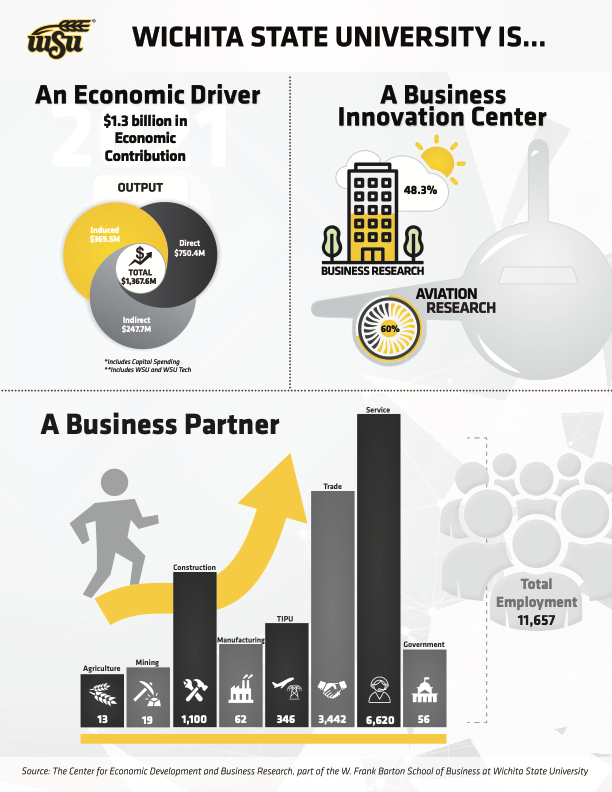 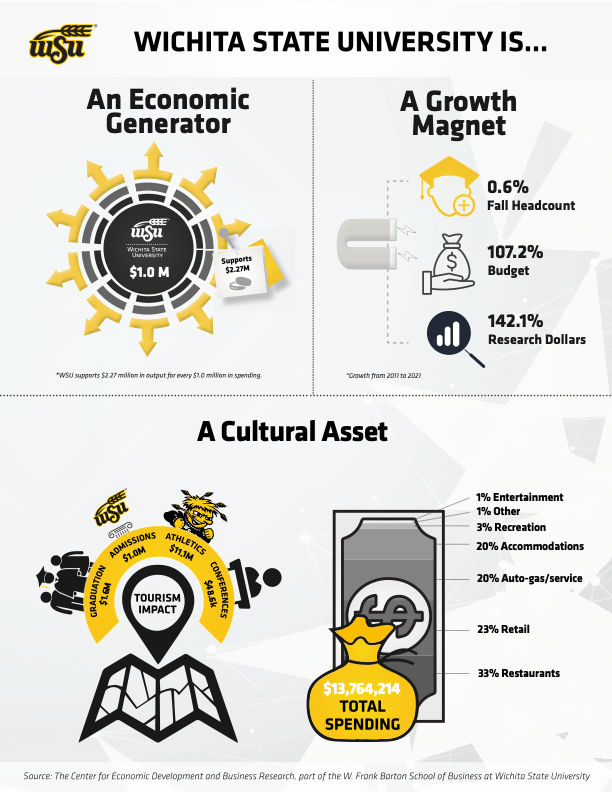 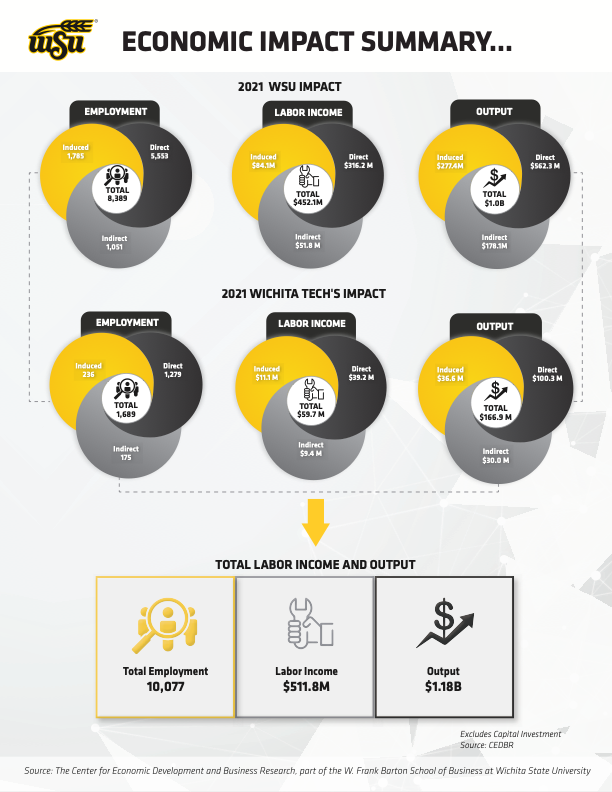 University History Wichita State University is Kansas' only urban public research university, enrolling almost 22,000 students between its main campus and WSU Tech, including students from every state in the United States and more than 100 countries. Wichita State and WSU Tech are recognized for being student-centered and innovation driven.Located in the largest city in the state with one of the highest concentrations in the United States of jobs involving science, technology, engineering and math (STEM), Wichita State University provides uniquely distinctive and innovative pathways of applied learning, applied research and career opportunities for all of our students.Wichita State was established in 1895 when it was named Fairmount College. In 1925, it became the Municipal University of Wichita, and became Wichita State University in 1964 when it became a member of the state university system. It is accredited by the Higher Learning Commission of North Central Association of Colleges and Schools. The City of Wichita is centrally located within the nation along the I-35 corridor between Kansas City and Oklahoma City. The area has a total population of 647,610 and a Gross Regional Product of more than $36.3 billion, as reported in 2020. The region's industrial clusters are aerospace manufacturing and energy. The university is organized into nine colleges and offers more than 460 undergraduate, graduate, and professional degrees and certificates. In 2017, the university began its official affiliation with WSU Tech, which offers more than 100 degrees in aviation, healthcare, manufacturing, general education and business, and design. WSU is home to dozens of centers and institutes that conduct commercial research for business, industry, the government as well as academia. One of the most notable institutes is the National Institute for Aviation Research (NIAR), which was established in 1985 to provide research, design, testing, certification, and training for the local manufacturing industry. With almost $200 million in yearly R&D expenditures, NIAR employs nearly 1,000 people who work across its six locations in the Wichita metro area. In 2014 the university transformed a 120-acre golf course on the northeast edge of campus into the Innovation Campus, which is one of the nation’s largest and fastest-growing research and innovation parks with more than 50 businesses and government establishments, including Deloitte’s Smart Factory @ Wichita, NetApp, Spirit AeroSystems, Textron, and the Bureau of Alcohol, Tobacco, Firearms and Explosives. Wichita State’s Innovation Campus has deepened the role of the university in supporting business development, provided thousands of students with applied learning opportunities, and houses dozens of labs and research facilities. As the premier higher education institution in south central Kansas, it is clear that WSU is a core contributor to the regional economy. It is fulfilling its mission to be an essential educational, cultural and economic driver for Kansas and the greater public good.The purpose of this study is to determine the specific economic impacts of WSU on regional and state economies, and to quantify the long-term benefits to the community provided by the university. There are two approaches to measuring the economic impact of a project: measuring net new or all economic activity. Measuring net new economic activity works best when adding a new academic program or facility, as both would be new to the regional economy and have zero competition. Measuring all economic activity works best when trying to understand the size and interaction of the project on a regional economy. Since the purpose of this study is to understand how the university impacts the regional economy, all economic activity was included.Methodology :This study uses the term economic impact to include all economic activity associated with the university interaction in the regional and state economies. This type of measurement is often referred to as an economic contribution. Economic contributions impacts do not include substitution effects.  The impact model used to estimate the economic impacts of WSU on the regional and state economies was IMPLAN (Impact analysis for PLANning). IMPLAN is one of the most commonly used models for university impacts. Alternative models are less common in practice and tend to involve a higher level of customization. The advantage of using this model is that it is broadly available and uses straightforward methodologies. Others could replicate the study or even develop similar studies to provide reliability or comparability. This study used best practices as laid out by the Association of Public and Land-Grant Universities and Association of American Universities "Economic Engagement Framework: Economic Impact Guidelines" (2014). The study also used the established methodologies developed by IMPLAN, the econometric impact model used to derive the impact estimates.   The determination of what should be included within the economic contribution study included a "but for" approach. In the "but for" approach, all economic activities that would not have occurred "but for" the existence of Wichita State University were included, provided information was available to capture that market activity. In this way, the study does not include spending that would have been present within the community without the university.Double counting is a common weakness of contribution studies. It tends to occur by inputting  two similar direct economic activities like salaries and employment, or by adding in an indirect effect on top of a direct effect. This study went to great lengths to prevent double counting by using the Analysis-By-Part technique developed by IMPLAN.In the development of the model and in the preparation of analysis, CEDBR assumed all information and data provided was and is accurate and reliable. CEDBR does not take extraordinary steps to verify or audit such information but relies on such information and data as provided for purposes of the project.The budget office has removed encumbrances and transfers. Encumbrances were removed because they were not expended during the calendar year, an important element when determining economic activity. Transfers between departments and divisions were removed to prevent double counting. Labor Income, or employee compensation, includes wages and salaries and supplements to wages and salaries (employer contributions for retirement, insurance funds, and employer contributions for government social insurance). The only employee compensation not included was tuition benefits. Tuition benefits are a transfer of payment within the university and would lead to double counting. Although it was excluded, this benefit does create long-term value for the regional economy by improving human capital and increasing productivity.Measuring the economic contribution using an input-output model only captures the current market transactions. This type of model is referred to as static in that it does not encapsulate the identifiable economic benefits that are accrued over time. Agglomeration effects, which measure the accumulation of benefits over longer periods of time, are better estimated in dynamic equilibrium models. An agglomeration effect includes clustering economic activity around or within a regional economy. These effects work through labor markets (skilled workers), knowledge spillovers (technology and innovations), and competitive industrial clustering. Entrepreneurs and industries have long identified these benefits and tend to locate near research universities like WSU to build off of those synergies.Economic ContributionUniversity Spending Higher education institutions are more complex than the average household might imagine. For Wichita State University, there are several dimensions to consider when developing an economic impact study. For example, the university's core function includes salaries, other operating expenses, and construction. However, there are multiple other factors of the university that impact the regional economy, like tourism spending, donations to the foundation, and student spending, that are not included within the budget. Furthermore, some organizations, like athletics and the foundation, have separate budgets that were not included in the university's annual expenditure statements.     With the assistance of the university's budget office, the study has included eight divisions that are more inclusive than what is reported annually for Wichita State University. The two, when added together, that most closely align with the annual report are research and WSU. Research includes federal and state grants along with business contracts, all services that cross multiple colleges, schools, and centers within Wichita State University. This study agglomerated those expenditures into one category to highlight the value research has on the state economy. In fiscal year 2021, research expenditures accounted for $177.3 million, or 34.7% of the overall expenditures. By removing research from the budget, the WSU line includes all the remaining core activities of the university, which includes faculty and administrative staff.Wichita State Innovation Alliance was added to the overall impact, as this nonprofit organization was recently created as a governing entity over the Innovation Campus. Although there was no cash outflow in 2021, the organization has played a role in the regional economy. The Innovation Campus includes GoCreate, a Koch collaborative, research labs, student housing, several businesses, and other activities. All of these functions are core to the university's growth strategy of engaging businesses and providing applied research experiences. Although this study included the Wichita State Innovation Alliance, private companies like Airbus, Starbucks, and Fuzzy's Taco Shop were excluded.The Board of Trustees, which was created the same year that the university was added to the Kansas Board of Regents, was included in the university impact, as its sole purpose is to support the university, though it has a separate budget. Its mission includes managing the university's endowment and the one and one-half mill levy funding that was initially established when it became a municipal college. Although the WSU Foundation and Alumni Engagement is a separate nonprofit organization, its sole purpose is to support the university by aligning donors with opportunities on campus like scholarships, research grants, and facilities. Using the "but for" test, this entity would not exist within the community without the university. Therefore, all expenditures need to be included within the economic impact. The $23.5 million spent in fiscal year 2021 represents only direct cash outflow of the organization and excludes transfers to a department within Wichita State University.The total expenditures from the Athletics department, which is also a separate entity from the university, was $23.9 million in fiscal year 2021. The $23.9 million in cash outflows represent a total 4.0% of the broader university's direct impact within Sedgwick County. WSU Tech, which was founded in 1965 and merged with Wichita State University in 2018, provides technical educational opportunities on four campuses within the Wichita Metropolitan Area. Total expenditures in fiscal year 2021 were $34.6 million. The merger with WSU provides synergy and an increase in quality education, an educational pipeline between the two, and it aligns both to focus on the regional workforce needs. It is important to note that there is one substantial difference between the 2020 University Impact study and this one is that WSU Tech was intentionally left out in the previous report.The WSU Union, also known as Rhatigan Student Center, is another organization with a separate budget but is an integral piece of the delivery of services of the university to both students and faculty. The $9.9 million expenditures support several activities, including food services.Did You Know?WSU provides quality education and resources to students and community members through its multiple campuses across the metro area, including: Main, West, South, Metropolitan Complex, Haysville, Old Town, Shocker Studios—and WSU Online.The budget is divided into three categories: labor income, other operating, and capital investments. In the 2021 fiscal year, the total employee compensation across all types was $214.4 million, or 42% of the total cash outflow. Labor income includes faculty, staff, and graduate research positions. Other operating expenditures include the daily non-payroll expenses for running the university, such as paper, travel expenses, postal, and bank charges. Capital expenditures are accounted separately from the university operations, as these types of activities are typically one-time expenditure items that have use over a number of years. The capital improvement projects reported by the university include spending on building, equipment, and land improvements, as well as major renovations to buildings. The 2021 capital expenditures accounted for 16.2% of the total, or $82.8 million.Wichita State University alone had $214.4 million in payroll spending, which supports 2,533 faculty and staff positions in the fall of 2021. Of those employees, 118 live outside of Kansas across 30 states. The majority living outside of Kansas reside in Missouri, Oklahoma, and Texas. Although some of the income will leak out of the Kansas economy, as they likely will spend money on housing and food within their state of residency, the dispersion shows the broad labor pool drawn for providing expertise for instruction and services to the Wichita community. Attracting specialized labor across the nation increases the overall quality of the services offered by WSU to the regional market. The majority of employees live within Kansas, 81.3% of total faculty and staff residing in Sedgwick County alone. This high concentration means that the spillover effect of the earnings of WSU workers on consumption items like groceries, doctor visits, and purchases of vehicles will likely be captured within the immediate area. Butler, Harvey, Sumner, Cowley, and Marion were the top five counties with WSU employees outside Sedgwick County, with 175, 45, 24, 11, and 9, respectively. The concentration of employees within the immediate region reflects the high inter-dependency within the regional market.WSU Tech had $17.8 million in payroll expenditures and 550 faculty and staff positions in the fall of 2020. At the time of this report, information about where they lived was unknown; however, it is more likely that the majority of employees live within the immediate area than Wichita State University. Thus, the impact from those households is likely even more concentrated within Kansas and surrounding counties. Impact by WSU and WSU TechDid You Know?WSU was one of the first educational institutions in the nation to offer a degree in aerospace engineering— way back in 1928. Did You Know?Wichita Police officers and Sedgwick County sheriff’s deputies train on campus in the new Law Enforcement Training Center, which is also home to WSU’s School of Criminal Justice, one of the first such academic programs in the nation.Wichita State University and WSU Tech merged in 2017. Joining the two organizations provided strategic financial advantages for both entities and established a more holistic career pathway for entering and advancing in the regional labor market. The state and regional economies are more concentrated in the production sectors of the economy, requiring both more and higher-skilled blue-collar workers. A significant gap in manufacturing economies worldwide is the training of blue-collar workers as they progress into management and service roles. Providing a clear pathway for someone to enter the workforce in an occupation like welding to management and even data analytics provides value to both the individual and employer. The worker benefits from increased wages and quality of life, and the employer benefits from a dynamic labor market with higher productivity levels.       This section highlights the economic contributions of WSU and WSU Tech separately and together. It is important to note that although the budgets are currently separate, the impacts are likely interconnected as they share resources.  The 3,083 joint faculty and staff at both WSU and WSU Tech, along with their other operating expenses, support 5,293 jobs and $342 million in annual labor income within the Kansas economy. Both academic units purchase goods and services within the region and state. Those purchases include printing, food, and professional services, which spill over to firms. The direct spending on other operating expenditures in 2021 was $262 million, which created a total economic impact of $557.2 million. The direct spending captured within the university budget does not capture all of the economic benefits. This study also includes student spending and tourism activity. Using the "but for " method, the students attending the university would not stay within the 10-county area but for WSU, as there is no comparable state research university locally. Therefore, this study includes all students spending during their tenure. Student spending was estimated to have a total impact of 4,555 jobs, $162 million in labor income, and over $603.7 million in output activity by purchasing retail goods, food, entertainment, and housing. Tourism spending is also important to capture, as the visitors would not have spent the night, purchased Shocker memorabilia, or eaten at local restaurants if it had not been for the presence of the university. This study only included tourism activities from athletics, WSU Conference Management Services, WSU graduation, and WSU admission, which grossly underestimates the full scope of tourism activity. The economic contribution from the four tourism components captured within this study account for 230 jobs, $7.7 million in labor income, and $23.8 million in output. It is important to note that the economic contributions were lower than in the previous estimate due to the lingering ramifications of COVID-19.Capital investments were included separately in the total contribution impact, as the funding tends to be one-time expenditures and varies dramatically by year. Capital investments include expenditures on lab equipment, software, vehicles, furniture, lawn equipment, new buildings, and renovations. Construction-related projects support temporary jobs, as the projects have a limited duration. The purchase of major equipment tends to leak out of the region. For this reason, the accepted practice is to separate out capital investments from the total contribution impact. WSU, however, is consistently spending on capital investments. Excluding these expenditures entirely would overly discount the value it provides. All capital investments accounted for $90.5 million in fiscal year 2021. Those investments generated 1,580 jobs, $90.5 million in labor income, and a total output of $183 million in economic activity.The total expenditures from WSU and WSU Tech were $602.9 million in 2021. Comparing that economic activity to the total economic output creates a multiplier effect. Dividing the $1.38 billion in the total impact by direct spending creates a multiplier of 2.27. For every million dollars spent, both academic units support an additional $1.27 million of activity among Kansas businesses.Impact by Source Did You Know?During the coronavirus pandemic, the WSU Molecular Diagnostics Lab engaged with the community, employing over 100 and partnering with over 600 community organizations. This led to over 400,000 PCR tests and the development of an RSV, Influenza, and COVID-19 detection test that kept over 60,000 community members informed and able to get back to work.Did You Know?In its first year of operation, the WISE Play Therapy and Counseling Clinic provided free mental health services to more than 230 members of the community via more than 1,400 sessions. The College of Applied Studies has applied learning agreements with more than 400 partners, including school districts, counseling service providers and sport/fitness organizations.For each dollar spent by both academic units, an interaction is generated within the marketplace. As the university consumes local retail goods, for example, those businesses hire employees and purchase inventory to restock shelves. The first dollar generated is called the direct effect. The creation of a job within a retail store and its output is called the indirect effect. In fiscal year 2021, WSU and WSU Tech directly generated a total output of $662.6 million of economic activity. The supply chain for the academic entities generated an additional $208 million dollars of economic activity. The multiplier effect does not stop there, as there is still spending from the employees. Examples of this include when faculty and staff spend their paychecks to pay rent, utilities, buy groceries, visit the doctor, and consume entertainment, like attending Exploration Place. The $253 million in direct labor income flows into the economy, generating additional jobs at businesses like Evergy, Ascension Via Christi, and Music Theater Wichita. This impact is called the induced effect, which adds $323.9 million in consumption. Combining the direct, indirect, and induced effects creates the total impact and multiplier. Therefore, the 3,437 jobs directly created by academic entities further support 1,226 indirect jobs and 2,020 induced jobs. The job multiplier was 3.39. For every job created by the university, there are an additional 2.39 jobs supported in Kansas. Wayne and Kay Woolsey Hall, the state-of-the-art facility that is home to the W. Frank Barton School of Business at Wichita State University, opened for classes in August 2022. Woolsey Hall is focused on creating an environment for students and faculty that inspires collaboration, innovation and an entrepreneurial mindset. Its location on the Innovation Campus nurtures applied learning experiences with partners and businesses active there. It is anticipated that the 125,000-square-foot building will be certified with a Leadership in Energy and Environmental Design (LEED) Silver rating, the most widely used green building rating system.Key features of Woolsey Hall include a social staircase, a curated art collection including both outdoor sculptures and interior pieces, ample study rooms and collaborative spaces, state-of-the-art classrooms with flexible learning environments, the Cargill Café, Fidelity Bank Ballroom and the Frank A. Boettger Auditorium, which seats 300 people. All of these amenities are available to the Wichita State community. At the October 2020 groundbreaking ceremony for the building, Barton School Dean Larisa Genin told students the facility will be a place “where you will explore your full potential and ambitions.Industry Impact A university creates jobs through its mission of higher education, research, scholarship, training, and other outreach activities; but it can also provide jobs to local businesses that supply goods and services to university employees and students. Those interactions are part of the university's supply chain. After discounting the employees from WSU within the service sector, the largest industry that the university impacts is the retail sector. The retail sector not only supplies some of the office materials but is also connected with employees' household spending and students’ consumption. University towns are often noted for having lively retail spaces with unique goods, as university employees tend to have higher median incomes and students have higher discretionary budgets. The second largest category is TIPU, or Transportation, Information, and Public Utilities. Within this sector, it is public utilities that have the largest share of activity, as the employees and students all require housing and consume both electricity and water.Because this study used a static input-output model, it did not capture how faculty, staff, and students affect home price appreciation, an essential component that is part of personal wealth and directly impacts the housing market. At some universities, especially in small towns, housing prices tend to be higher than in comparable non-university towns, as they tend to draw people in to live within the more robust communities. The economic contribution to the manufacturing sectors was estimated to support 62 jobs and a total of $4 million in labor income. The way that the model captures the inter-industry transactions is through purchases from the university, employees, and students. The calculation only captures the purchases from the university directly to manufacturing, which would likely be for customized machinery to be used within a research lab. The model does not account for the importance of information transfers, student employment opportunities, or non-financial transactions. The dominance of the aerospace manufacturing cluster within South Central Kansas would not have evolved into the economic driver it is today without the highly intertwined relationship with the university. As the aerospace industry was emerging, the sector needed skilled labor and specialized training for workers and engineers. That demand gave rise to the growth of WSU's engineering and business programs. As the university accumulated specialized aerospace engineers, the applied research production flowed back to the aerospace companies, giving them a competitive edge over other aerospace businesses globally. This interaction had a circular effect, building steam over several decades. The City of Wichita is highly revered, well-known, and visited among aerospace professionals and enthusiasts globally.The capital investment across the university and its affiliated organizations also have an impact across multiple sectors of the economy. The construction sector receives the most significant benefit from the capital investment, supporting 1,048 full-time equivalent jobs and generating $61.2 million in labor income. The service sector jobs supported by capital investment include architects, banking, and management of construction companies. The retail and wholesale trade sectors benefit from the purchases of materials and furniture.Research ImpactDid You Know?In addition to robust research conducted within its academic departments, WSU is also home to more than 30 research centers and institutes, many of which work closely with local, regional and national entities to accelerate discovery and innovation and bring new products to the marketplace.Did You Know? In the Air Force Rapid Sustainment Office Advanced Manufacturing Olympics, NIAR won first place in the Reverse Engineering challenge and third in the F-16 Approval Sprints Additive Manufacturing challenge.Did You Know?From 2021 to 2022, NIAR has received numerous awards and grants. Some awards include $100 million to continue B-1 Digital Engineering program, $7.7 million from the FAA for research of Unmanned Aerial Systems, additive manufacturing, and advanced materials, $2.1 million from the US Department of Commerce for the Flight Test and MRO facilities, and $5 million for the WSU-led Defense Manufacturing Community Consortia.Did You Know?In FY19, the university exceeded $100 million in annual R&D support for the first time. On-campus research and applied learning partners include Airbus, with 280 resident engineers; Dassault Systemes, with its worldclass 30 Experience Lab employing students and full-time researchers; and Spirit AeroSystems, the state's largest employer. All have come to WSU because of its applied learning and research commitment.According to the National Higher Education Research and Development Survey, Wichita State University spent $153.8 million on research in 2020. This represented a growth of 19.4% in total research spending for the university since 2019 and a 198.5% increase since 2010. WSU outpaced both its Peer Group and its Aspirant Group in research growth, as the Peer Group's spending increased 68.4% since 2010, and the Aspirant Group's spending grew only 50.9%. Although WSU's research spending grew rapidly in recent years, its research spending was only 65% of the level of its Aspirant Group average and 13.2% of its Peer Group average. The small fraction relative to the Aspirant Group is mainly due to very high research funding at the University of Cincinnati, which alone spent 3.45 times as much as WSU.The largest share of WSU's research funding is provided by private businesses, which funded more than $81.3 million in WSU research in 2020. This comprised 52.9% of all research spending at WSU, a much higher share than the norm for WSU's Peer and Aspirant Groups, which received 7.0 and 10.0% of their funding from private businesses. Private business was also the fastest growing category of WSU's research funding over the long term, the 2020 value being 259.7% higher than in 2010 but slightly lower than its 2019 peak. Both the 2019 and 2020 private business funding were considerably higher than in 2018, with the 2020 value representing an 86.0% increase.While WSU is a leader in business-funded research, the university lags behind both its Peers and Aspirants in federal government-funded, state and local government-funded, and institutionally-funded research. Federally funded research comprised only 34.8% of WSU's research spending, totaling $53.5 million. In comparison, its Peers received 42.6%, and Aspirants received 47.6% of funding from the federal government. State and local government-funded research had a similar gap. WSU received 4.3% of its research funding from state and local government sources, compared to 8.9 and 5.0% in the Peer and Aspirant Groups. Finally, institutional funds had a much wider gap in 2020, comprising 6.5% of WSU's research funds compared to 37.2 and 33.4% among Peer and Aspirant groups.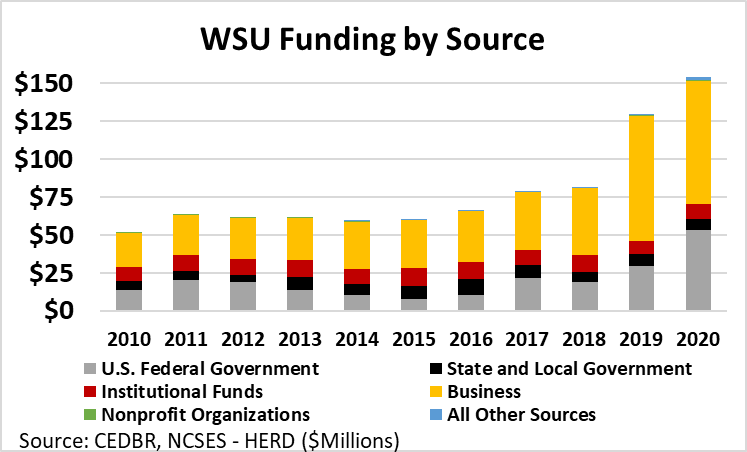 Aerospace research was the largest funded category for WSU over the entire period. More than 85.3% of WSU's total research funding was in the aerospace engineering field, totaling more than $131.2 million in 2020. Funding for aerospace research has grown 263.4% since 2010, significantly faster than national growth in the field at 107.2%. WSU remains a national leader in aerospace engineering, as it has the fourth largest share of all research within this category in 2020, only behind Utah State University, Georgia Institute of Technology, and Johns Hopkins University. WSU alone represented 10.1% of all aerospace research funding nationally in 2020.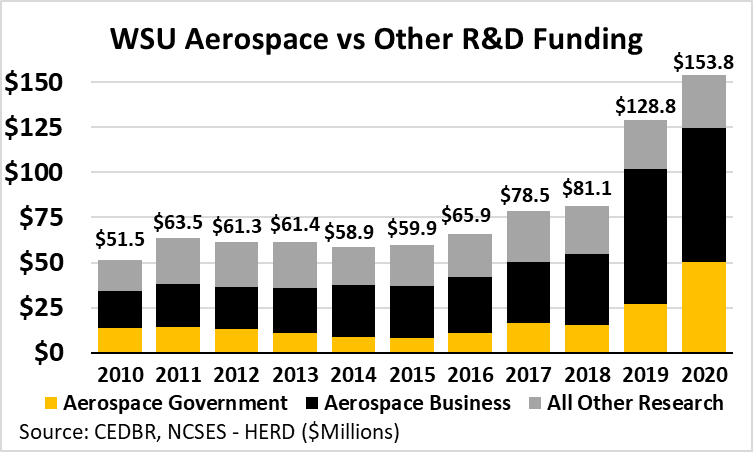 WSU's aerospace research was unique among major aerospace research institutions in that it was primarily funded by private businesses. More than $81 million in WSU aerospace funding was provided by private companies in 2020, representing 59.7% of all research. Because of the heavy influence of aerospace firms, private funding at represents 48.3% of overall total research. This share has declined recently as government funding for aerospace research nearly doubled from 2019 to 2020. Nationally, only $129.5 million of university aerospace research was funded by private businesses, with WSU comprising more than 57.4% of that amount. In addition, WSU's Peer and Aspirant Groups collectively received less than $1 million in aerospace research funding from private firms in 2020.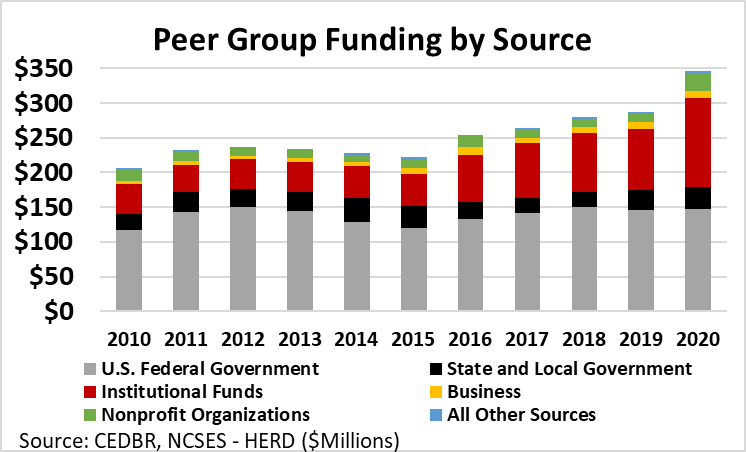 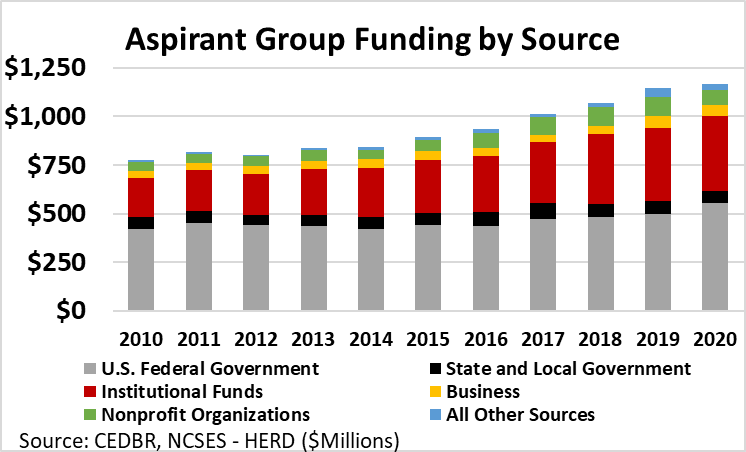 MethodologyAll data in the section was collected by the Higher Education Research and Development Survey (HERD), an annual census conducted by the National Science Foundation of all colleges and universities, which expended more than $150,000 on separately accounted for research and development funding each year.Institutional funding includes all funding for research reported as institutionally-financed, such as "competitively awarded internal grants for research, startup packages, bridge funding, seed funding, tuition assistance for student research personnel," in the HERD survey data.The economic impact of research has been estimated within the model. The model estimated that the direct labor income of $52.5 million and $104.9 million in other operating activity would likely support 652 jobs across the university. Those 652 jobs support 471 additional jobs within the Kansas economy. The total economic impact of research in 2021 was 1,123 jobs, $74.2 million in labor income, and $183.1 million in output. The related capital investment added 377 jobs and $43.6 in output. Tourism ImpactUniversities are a source of a number of visitors to a regional economy. Understanding and measuring that spending is essential, as hotels, restaurants, and other retail stores have a direct value from that activity. The more obvious tourism attraction at universities are athletic events. However, universities also attract tourists through several other avenues: graduation, conferences, visits from prospective students, new student orientation, faculty interviews, performances, training, and visiting researchers. Although it is not commonly known within the community, academic departments and centers tend to have multiple events throughout the year to engage with their core constituents and encourage applied learning. Unfortunately, there is no practical way to determine the exact number of visitors, as there is no required reporting for every event. Therefore, this study narrowed the approach to capturing the value of tourism by focusing only on four primary sources: athletics, admissions, graduations, and conference management services. This approach will undoubtedly underestimate the economic value; however, it does provide a reasonable demonstrative estimate.Overall, off-campus tourism spending was estimated at $13.8 million in 2021. The largest share of the regional consumption was at restaurants like VaVa's Euro Bistro, just a few miles east of the university, or Fuzzy's Taco Shop, which is located on the Innovation Campus. Accommodations, which accounted for just under $2.8 million, were spread across the region; however, the new on-campus Hyatt Place hotel will likely capture a larger share due to proximity. The Wichita region is fairly well-diversified and has an amenity-rich market, one with a strong presence in retail, entertainment, and culture. The tourism-related activities from WSU both support and likely help enhance the amenity-rich market.Not captured within this study, as it does not fit within traditional measurements of a university, are the cultural impacts of WSU. In 2021, the Center measured the market and nonmarket values generated. Included in that research were thirteen units, 590 events, and over 57,000 visitors. It was identified that WSU focused more on self-identity, creativity, aesthetics, expression, and prosperity when it comes to social benefits. Furthermore, it provides intellectual, human, and social capital as it primary infrastructure benefits to the community.  Methodology Spending patterns of attendees were unknown, and surveying was beyond this project's scope. Therefore, this study used spending data estimated from a random sample of a college with an enrollment of about 17,500 during a baseball season. The tourism spending was cross-referenced with similar athletic and other general tourism studies. All values were inflated using the Current Price Index from the Bureau of Labor Statistics. Additional adjustments in spending were made to align the spending data based on the estimated geographic location of where the attendee was from. The distance visitors travel will impact how much one will spend on food and lodging. This study divided visitors into three broad groups: local (Butler, Harvey, Sedgwick, and Sumner), rest of the state (101 counties), and outside of the state. Athletics, conferences, and admission data all had registration information that provided zip code level detail. Since there is no registration process for graduation, this study used a simple assumption that allocated these visitors based on the share obtained from admissions. Spending patterns of visitors were expected to vary based on the event and distance traveled. Within the tourism-related activity, all spending for tickets, registration, and concessions were removed from the spending estimates, as the on-campus spending is captured within the budget portion of the impact. This prevents double counting. Those traveling from out of state, unless noted by the department, were assumed to consume across all spending categories: retail, restaurants, accommodations, recreation, entertainment, gasoline, and other. Visitors that are outside of the four-county area but within Kansas were expected to consume retail, recreation, entertainment, and other spending at the same rate as out-of-state visitors. Consumption at restaurants and lodging were reduced and, in some cases, were removed from the estimates. Local visitors were assumed only to consume retail, food, and other.The 2021 tourism impact was hindered by COVID-19. The Office of Admissions and Conference Management Services both offered virtual events to help protect the health and safety of the public and students. Unfortunately, doing so reduced the number of visitors to Sedgwick County and decreased the spending activity.  Nevertheless, the tourism activity measured in this study accounted for $13.6 million of spending outside of the university and within the regional economy. That spending varied from hotel room nights to restaurants and university memorabilia. The total economic impact from this activity was 230 jobs, $7.7 million in labor income, and $23.8 million in out. Student ImpactDid You Know? WSU students enjoy: 350+ on-campus events each year 225+ student organizations 100+ cultural events annually 20+ Greek organizations 10 Living Learning Communities for campus residents YMCA memberships at 10 area Ys (one of the most successful Y systems in the country) including the campus Y and Student Wellness Center, which opened in January 2020. Tickets to home athletic events and fine arts performances An 80 outdoor sculpture collection Multiple ways to volunteer and make a differenceDid You Know?WSU partners with over 140 social service agencies and 180 Social Work field instructors. WSU students contributed 97,220 hours toward Wichita and surrounding communities in 2021-2022.Did You Know?WSU’s Counseling Services (CAPS) provided over 6,000 hours of therapy services to WSU students with over 3,185 of those hours being provided by the 12 clinical trainees in applied learning positions.Beyond their spending on university tuition and books, students play a critical part in a regional economy. Their interaction with the community includes spending at bars, restaurants, and retail stores. These interactions are often key elements that help define college towns, as they contribute to a vibrant nightlife and more robust service sector economies. Spending patterns of college students are rather unique. Although their earned income tends to put them below the poverty level, their purchasing behaviors can often mirror a more affluent household. College students tend to eat out more, spend money on higher-end clothing, and have a higher budget for entertainment, like parties and movies. This study used conservative spending numbers derived from a national organization that annually estimates student spending. Based on the annual survey, Wichita State University students were estimated to spend between $1,603 to $2,393 each month on housing, utilities, food, transportation, and other miscellaneous goods.This study has estimated undergraduate student spending at $223.9 million in fiscal year 2020. The largest consumption item, excluding on-campus spending, was for off-campus housing and utilities at $81.5 million. Graduate student spending was estimated at $74.6 million, and 25% of total spending. WSU Tech student spending was $88.6 million.Methodology Wichita State University students' spending patterns were unknown at the time of this study. In lieu of actual spending, this study used estimates derived from the College Board's annual report on higher education's low and moderate living expense budgets. Those estimates were developed from the Bureau of Labor Statistics Consumer Expenditure Survey. The moderate 12-month budget for the United States and the two closest markets to Wichita State University were all estimated at $27,000. The low 12-month budget was $18,220 for all three locations. This study used the moderate budget for all graduate students and the low budget for all undergraduate students. In both cases, this is likely to underestimate the total spending of each group. Further, all estimated expenditures paid for tuition, fees, books, and supplies, as measured in the 12-month budgets, were removed, as a majority of those expenditures would be captured within the university budget revenue. For students living on campus, the study removed all housing, utilities, and food expenditures. Eliminating these types of purchases likely underestimates the economic contribution through food consumption, as students living on campus would still probably eat off campus.The $298.6 million of WSU student spending is expected to have a total impact of 3,527 jobs, $125.7 million in labor income, and $466.2 million in output annually. WSU Tech's total student spending impacted 1,028 jobs, $36.6 million in labor income, and $134.4 million in output. Community Engagement and ComparisonDid you Know?The Wichita area is the state's medical, financial, education, manufacturing, communications, cultural and entertainment hub. It is the 'Air Capital of the World, with major aerospace manufacturers and more than 450 supplier networks anchoring the city's industrial base.HeadcountPresented earlier in this report were WSU student headcounts from the fall of 2021; however, these figures were obtained from university records and had not been published by the National Center for Education Statistics at the time of writing Integrated Postsecondary Education Data System (IPEDS). Therefore to compare Wichita State University to its Peer and Aspirant Groups, the latest published figures were utilized in this section when performing inter-group comparisons.Wichita State's enrollment grew by 5.9% from the 2016 fall semester to the fall of 2020, reaching 14,999 total students, a faster rate of growth than the 2.1% enrollment growth experienced by WSU's Peer Group. WSU's enrollment increase was similar to its Aspirant Group, which grew its total enrollment by 10.2%. At WSU, the majority of enrollment growth in this period was from graduate students, accounting for 472 additional students, while undergraduate student enrollment increased by 361. Even after the substantial increase, Wichita State's student body was smaller than all members of both the Peer and Aspirant Groups. Although Wichita's enrollment was the sixth-fastest compared to its Peer and Aspirant Groups, it had far more robust enrollment growth relative to the regional population. From 2016 to 2020, Wichita's regional population grew by only 1.6 %, meaning the 5.9% enrollment increase was 3.7 times greater than the population growth rate. Comparatively, the Aspirant Group's enrollment increase was 1.9 times its population growth rate, and the Peer Group's enrollment declined by 9.6% compared to its 5.4% growth in population within 30 miles. Wichita was the 3rd slowest-growing population when looking at an extended period from 2010, only faster than the local economies surrounding Cleveland State University and the University of Memphis.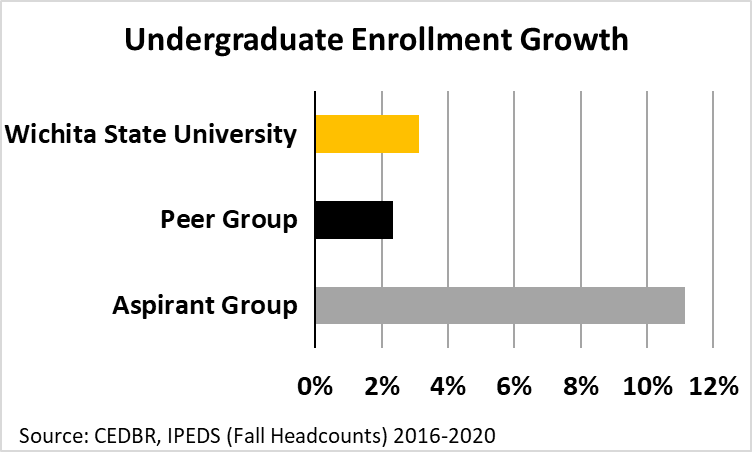 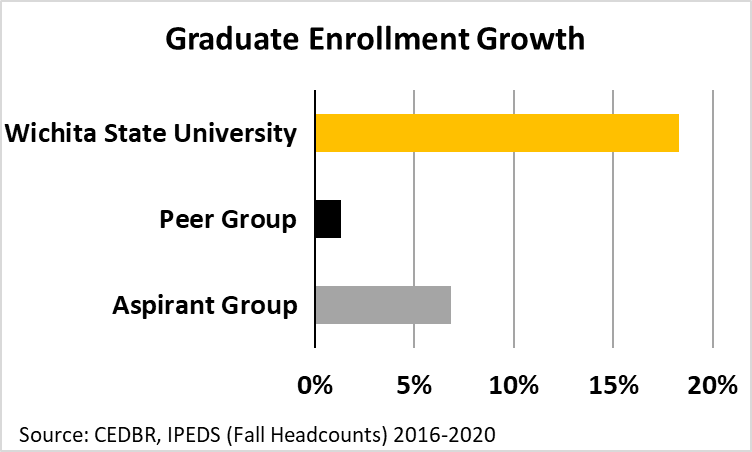 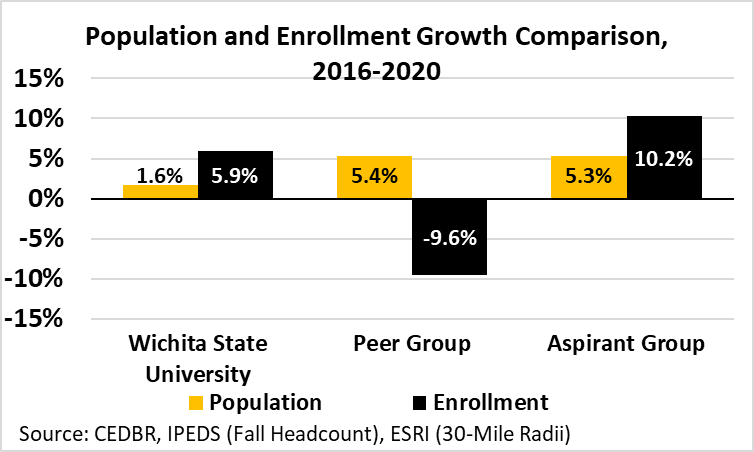 Enrollment growth at Wichita State University differed significantly by full-and-part-time status. For example, there was a notable decline in full-time enrollment, which was counterweighted by a dramatic increase in part-time enrollment, particularly among graduate students. Much of this change is attributable to the impact of the coronavirus pandemic. From the fall of 2020 to the fall of 2021, full-time enrollment rebounded, particularly among graduates, who had the greatest likelihood of attending part-time in 2020. Strong growth across most cohorts between 2020 and 2021 indicates Wichita State University is recovering strongly from the negative coronavirus impact.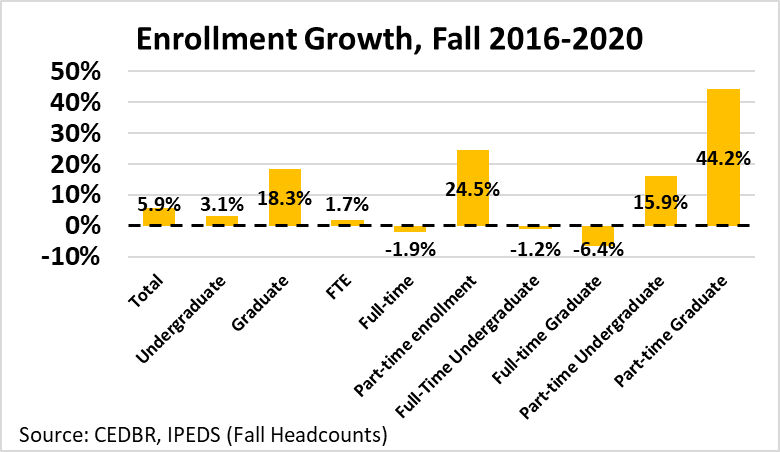 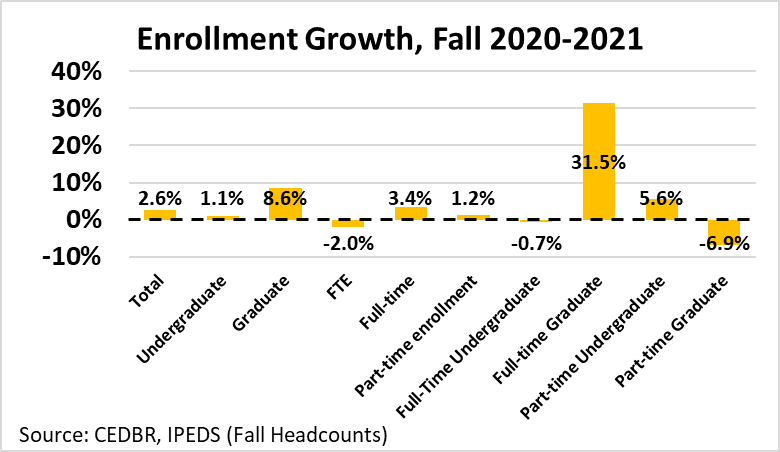 Student ageOne of the WSU student body's most unique characteristics compared to its peers and aspirants is the relatively high percentage of students older than 25. Approximately 26% of WSU undergraduate students were over 25 in 2016, with a majority of those between the ages of 25 and 34. Conversely, WSU had the lowest share of students under 25 of its peers or aspirants in 2016. The growth in WSU's share of students younger than 25 was among the lowest, though the share of undergraduates over 25 declined 1.3 percentage points in the fall of 2020. 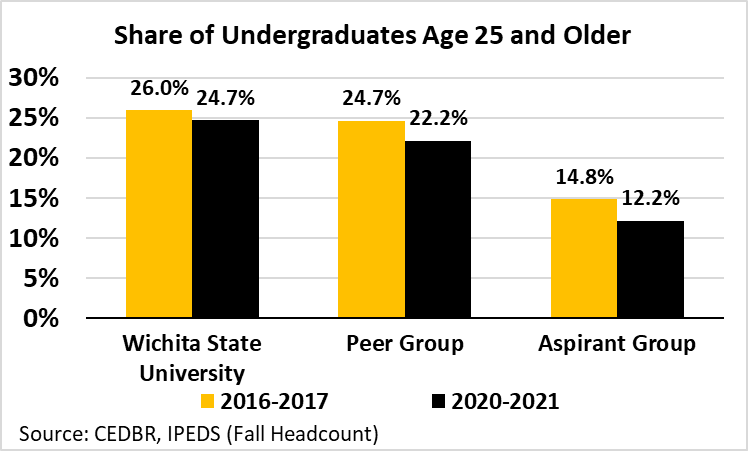 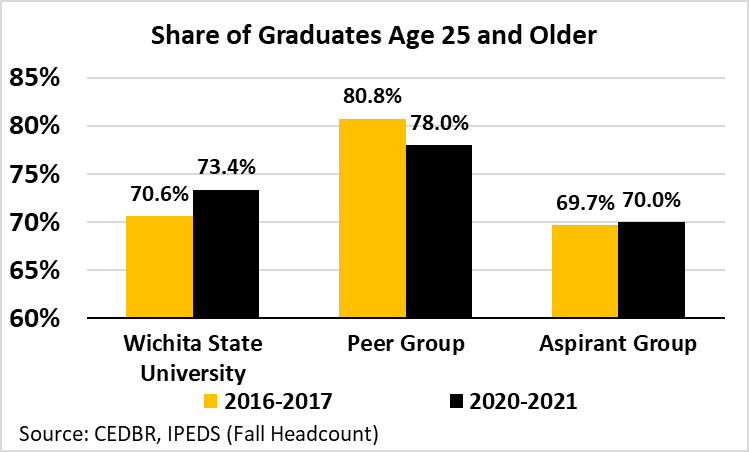 Did You Know?Students have access to the largest engineering co-op and internship program in the state, gaining real-world experience-and careerswith NASA, NetApp, Spirit AeroSystem s, Toyota, Airbus, GE Aviation and others.The unique nature of WSU having a higher concentration of undergraduates over the age of 25, is not reflected by the composition of the regional community. The share of persons who fall into Generation Z and Alpha was higher than its Peer Group and similar to its Aspirant Group. Conversely, Wichita had a lower relative concentration in Generation Z compared to both groups. Therefore, the university's concentration of older students reflects more on how it is interconnected with the development of the existing labor market. WSU has played a crucial role in serving businesses in developing and improving human capital, which is part of the university's deep history of being urban-serving.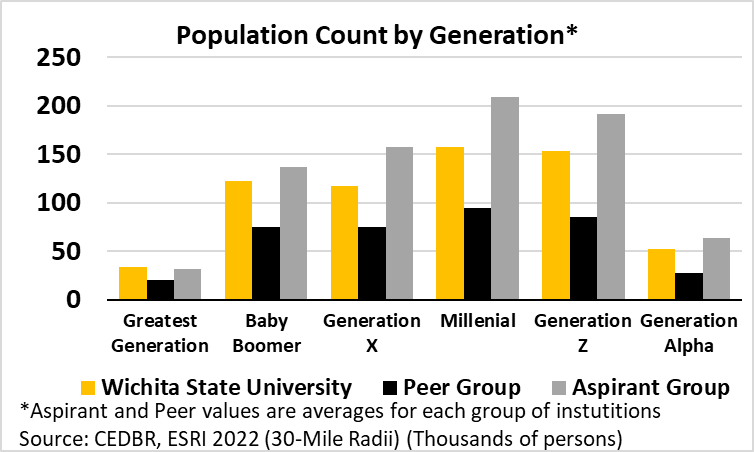 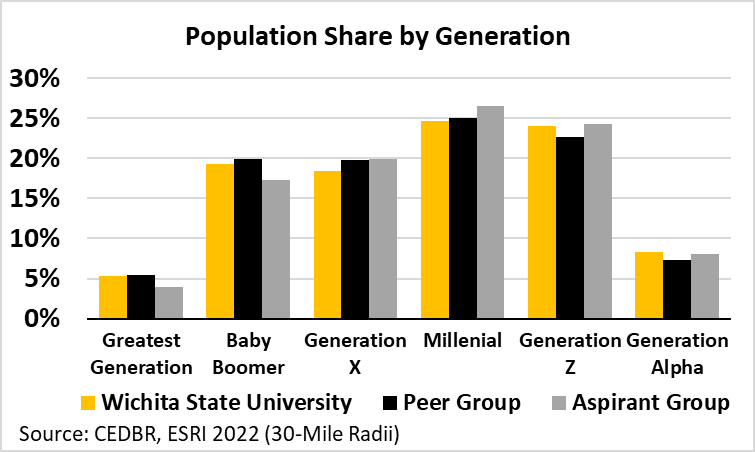 Industry and occupationThe regional economy surrounding WSU includes deep roots in aerospace manufacturing, energy production, and agriculture. The regional economy's share of employment within manufacturing was more than double that of four of the ten other comparable markets, with none having equivalent overall shares. Wichita State University and WSU Tech both provide educational pipelines to support the regional aerospace industry cluster, which includes engineering, supply chain management, welding, machining, and robotics.The manufacturing cluster translates to a high concentration of blue-collar jobs like avionics technicians, aircraft mechanics, tool and die makers, and coating and painting operators, all supported by WSU Tech. Although it might not be evident to someone living outside of the region, the industry also provides several white-collar jobs: aerospace engineers, computer programmers, space scientists, and industrial engineers, all of which align with the pipeline of degrees offered by the university, though overall the region has the third lowest share of white-collar occupations compared to Peer or Aspirant institutions.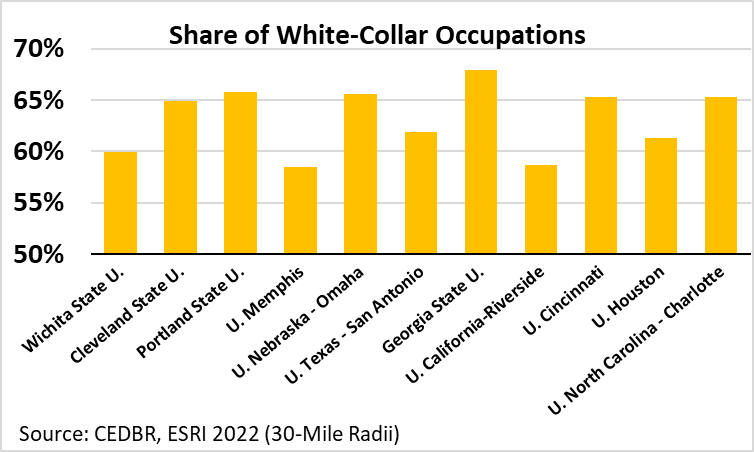 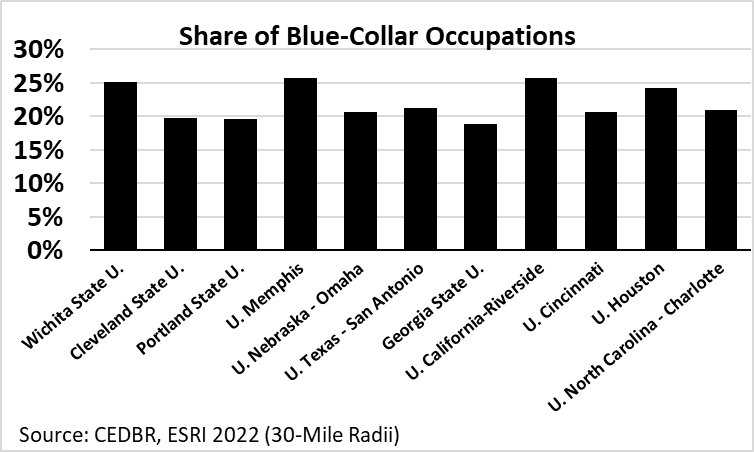 Did You Know?WSU's main campus has grown by 120 acres. Enrollment has grown through geographic, online and curricular expansion. And community impact and visibility has increased through new locations and a GED-to-Ph.D. affiliation with the largest technical college in Kansas, rebranded as WSU Tech.DiversityDid You Know?The WSU psychology clinic provides an average of 1,824 hours of therapy every year as well as an average of 582 hours of psychological assessment. In the past five years, the psychology department clinic has generated $81,199.83, while treating underserved populations on a heavily fee reduced sliding scale that includes pro bono work.Wichita State's student body has continued to become more diverse from fall 2010 to fall 2020. Wichita State had one of the most significant increases in its share of female students, with an increase of 2.7 percentage points overall, 1.6 percentage points among undergraduate students, and 6.6 percentage points among graduate students. In comparison, WSU's female student body grew faster than both the Aspirant and Peer groups, particularly among graduate students. 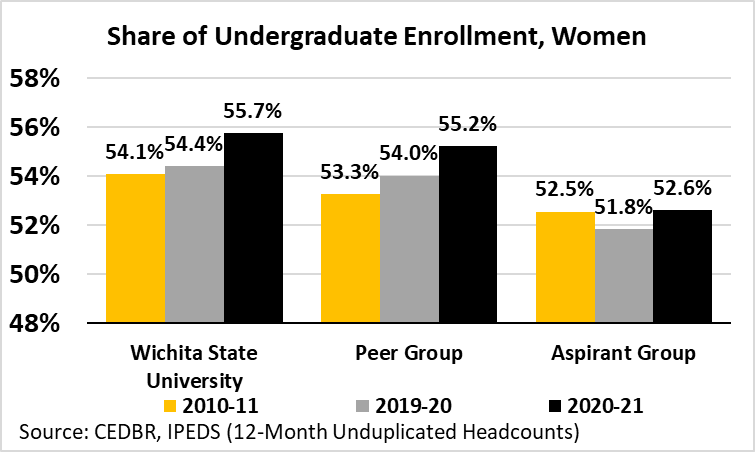 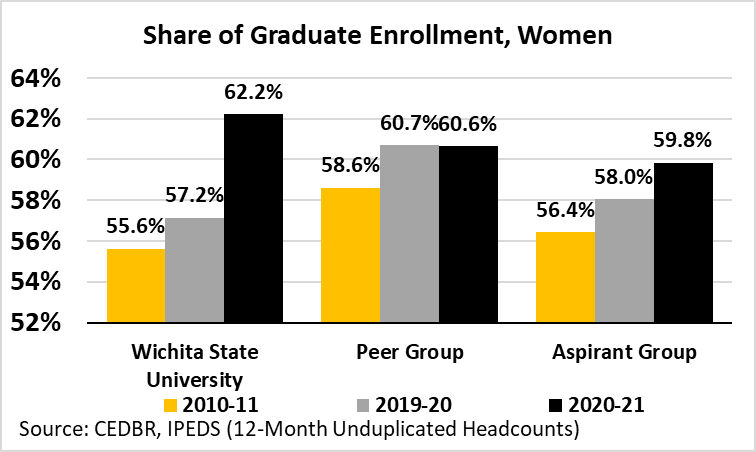 Did You Know?WSU's focus on applied learning is a differentiator. Graduates have often worked in their chosen industry during their time on campus so they enter the workforce better prepared. Or, they have the knowledge to start their own business.Eight of ten Peer and Aspirant universities have a higher share of minorities within the student body, with only the University of Nebraska – Omaha and the University of Cincinnati having lower representation, which maps precisely to the share of minorities within the local populace. At a radius of 30 miles, Wichita ranks eighth most diverse, with only those same two universities having lower minority representation. Of all racial groups, the largest representation in the Wichita State University student body and the local population was persons identifying as black alone, comprising 5.5% of enrollment and 7.7% of the local population. Persons of Hispanic origin account for 6.0% of WSU's student body and 14.5% of the local population. Specific Peer and Aspirant universities have a much greater level of these same minority identifications, with the University of Memphis' local population being over 45% black and the University of Texas-San Antonio and the University of California-Riverside having populations with over 40% Hispanic origin.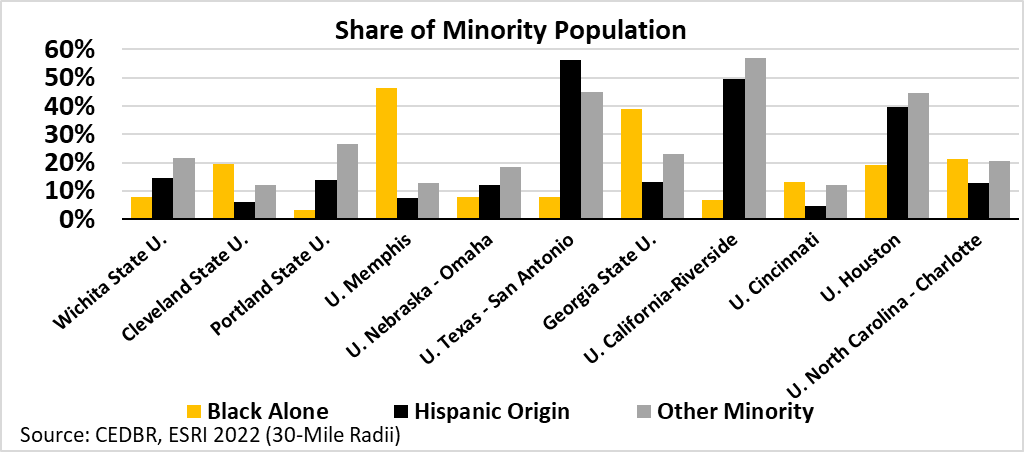 The distinct advantage possessed by Wichita State University compared to its peers is in the rate of growth of minority representation in the student body. WSU's minority students grew from 14.4% to 16.4% of the student body. The fastest growth was seen among Hispanic students, who increased from 5.8% to 11.7% of the student body by fall 2020. Though racial and ethnic diversity remains lower than the Peer and Aspirant Groups, growth compared to the share within the population and the change over time at WSU indicate it is becoming more diverse at an unrivaled rate. Furthermore, the Hispanic Association of Colleges & Universities identified Wichita State University as an Emerging Hispanic-Serving Institution.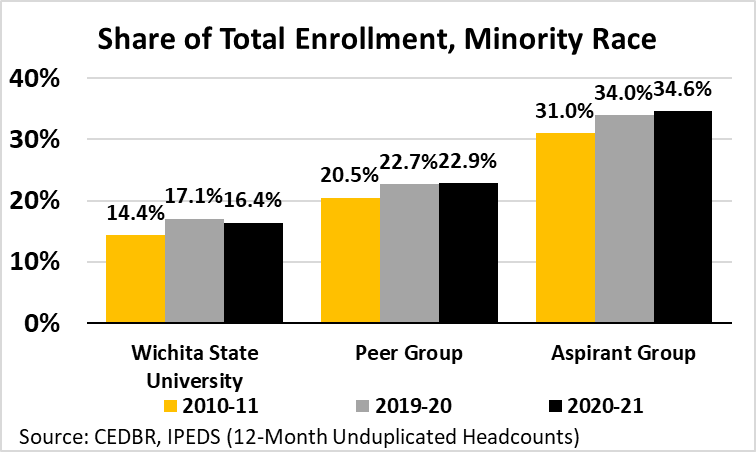 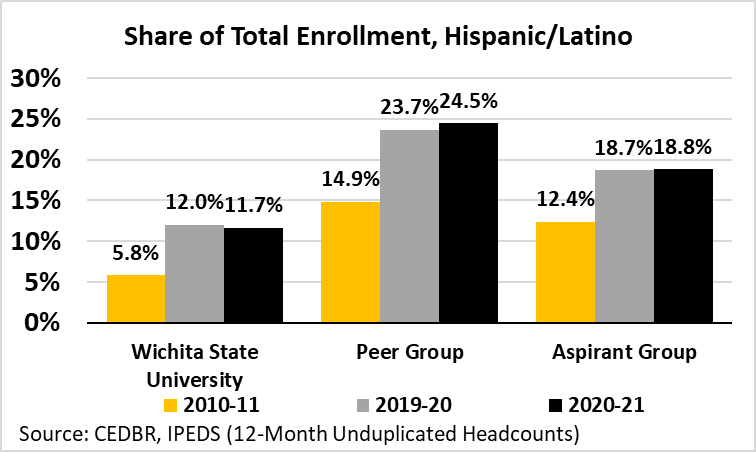 Cost and affordabilityDid You Know?From January 1 through September 2022, the Delta Dental of Kansas Dental Hygiene Clinic provided 3,523 dental hygiene appointments to persons from the Wichita and surrounding area. Most patients do not have insurance and benefit economically from the reduced fees for dental hygiene services at the clinic.  The total annual attendance price, including tuition and housing costs, rose at every university from 2016 to 2021. Among in-state, on-campus students, WSU's price increased by 16.5%, compared to the 12.1% growth in Peer price and 5.8% increase in Aspirant prices. Even after these price increases, WSU had a lower total cost than its Peer and Aspirant Group averages for both in- and out-of-state students living either on or off-campus.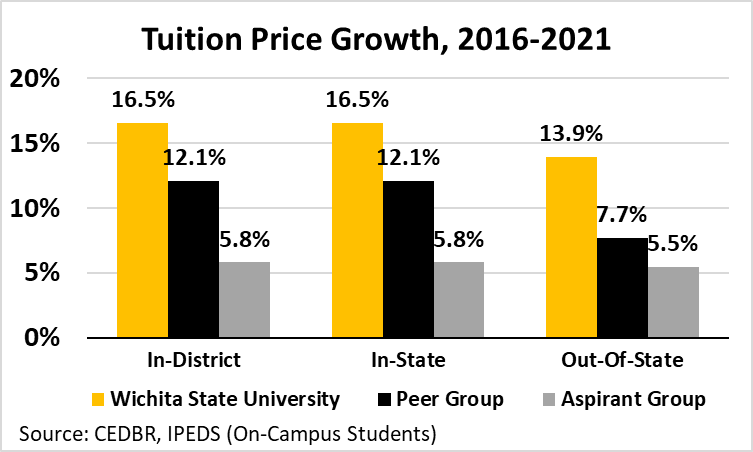 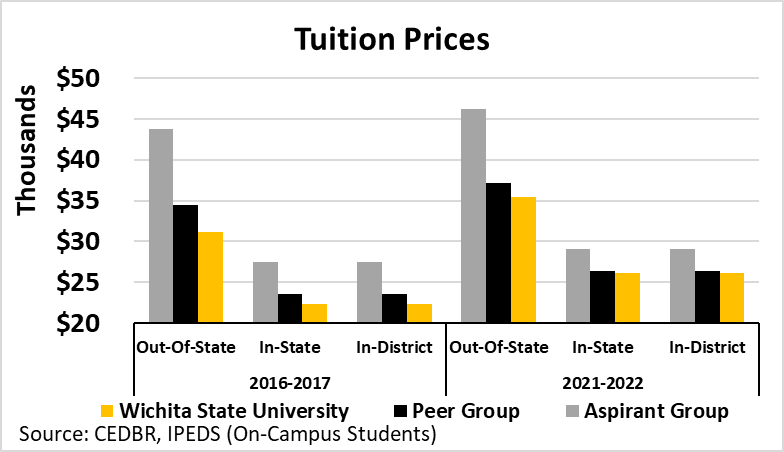 The average cost of living within a community is important in understanding the expected budget expenses while pursuing a college degree. A lower cost of living indicates that the costs are relatively lower for the same level of living standards. Wichita's cost of living was lower than nine of the ten locations, only having higher costs than the Memphis area. Housing costs were the key factor for lower costs within the 30-mile radius of Wichita State University. When looking at rented dwellings in Wichita, one of the highest costs for college students, the price was lower than all locations in both groups. Between the lower tuition price and lower cost of living, WSU and its surrounding area provide an affordable option to get a college degree from an accredited university compared to the Peer and Aspirant Groups. Financial aid and needBetween the fall of 2016 and the fall of 2020, the share of first-time undergraduates who received Pell Grants declined, opposite of the trend for students who received any federal, state, local, or institutional aid. The Federal Pell Grant program is used to help those who have a high degree of unmet financial need. Pell Grant recipients declined by 0.2% at WSU to 35.3% in fall 2020, a rate lower than its Peer Group but comparable to the average among the Aspirant Group, though the latter had a wide disparity across its component institutions. WSU's average undergraduate student receiving a Pell Grant grew 6.4 percentage points since 2016 to $4,676, which was slightly less than the average growth among its Peers and Aspirants. The share receiving any federal, state, local, or institutional aid increased from 79.0 to 79.3%, a share lower than that of its Peer and Aspirant Groups. The average amount awarded grew by 5.9% to $6,159, lower than average awards in Peer and Aspirant Groups. The lower amounts awarded at WSU were expected, considering the greater affordability of attendance described in the previous section, as the amount necessary to cover costs at WSU was notably lower than its Peers and Aspirants.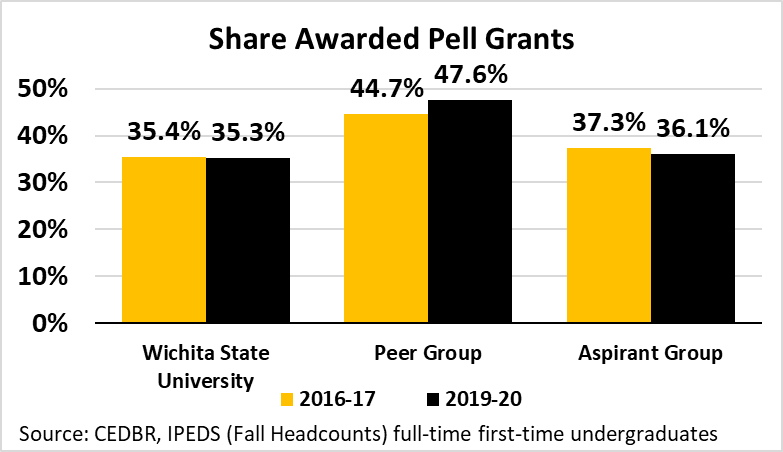 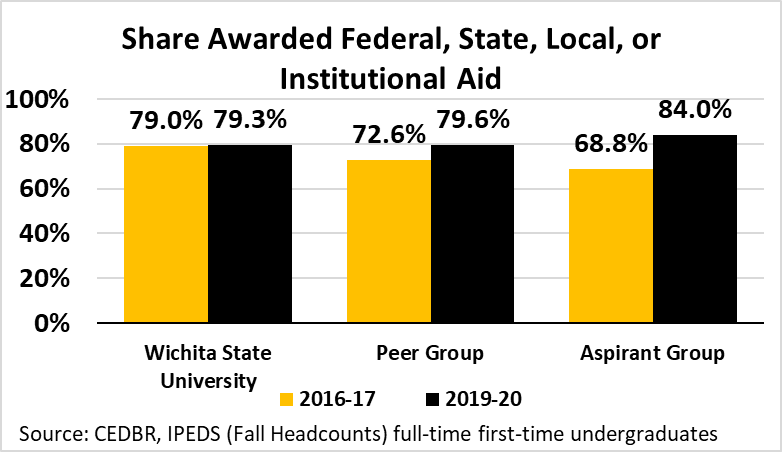 Appendix Faculty and Staff Headcounts Economic Contribution - Wichita State UniversityEconomic Contribution - WSU TechEconomic Contribution - ResearchEconomic Contribution - Board of TrusteesEconomic Contribution - Foundation Economic Contribution - AthleticsEconomic Contribution - Union (RSC)Community Engagement and Comparison Research Impact AcknowledgementThe Center would like to thank Wichita State University for the financial support of this project.  The Provost’s office was especially helpful in providing guidance on the scope of this study and assisting in the access of data.  This report required a significant amount of information and data to capture the economic contributions of the University.  The following are some key individuals that provided support.FY 2021 Expenditures (Cash Outflows)FY 2021 Expenditures (Cash Outflows)LaborOOEOOECapitalTotalTotalWSU, less ResearchWSU, less Research$162,988,521 $108,899,958 $108,899,958 $61,820,982 $333,709,460 $333,709,460 WSU ResearchWSU Research$51,425,059 $104,964,349 $104,964,349 $20,938,030 $177,327,439 $177,327,439 Total WSUTotal WSU$214,413,580 $213,864,307 $213,864,307 $82,759,012 $511,036,899 $511,036,899 Board of TrusteesBoard of Trustees$0 $3,201,774 $3,201,774 $0 $3,201,774 $3,201,774 FoundationFoundation$4,460,422 $15,855,345 $15,855,345 $0 $20,315,767 $20,315,767 AthleticsAthletics$13,741,500 $10,124,299 $10,124,299 $0 $23,865,799 $23,865,799 WSU TechWSU Tech$17,824,595 $11,677,285 $11,677,285 $5,088,472 $34,590,352 $34,590,352 WSU Union (RSC)WSU Union (RSC)$2,677,472 $7,047,107 $7,047,107 $133,521 $9,858,100 $9,858,100 Total Component UnitsTotal Component Units$38,703,989 $47,905,810 $47,905,810 $5,221,993 $91,831,792 $91,831,792 Grand Total 2021Grand Total 2021$253,117,569 $261,770,117 $261,770,117 $87,981,005 $602,868,691 $602,868,691 Source: CEDBR2021 Total Economic Contribution EmploymentWSUWSU TechTotalExpenditure                             4,632                                     661                                 5,293 Student                             3,527                                 1,028                                 4,555 Tourism                                 230                                           -                                       230 Capital                             1,489                                        92                                 1,580 Total                             9,877                                 1,780                              11,657 Labor IncomeWSUWSU TechTotalExpenditure $318,832,760  $23,120,845 $341,953,605 Student $125,657,685  $36,566,582 $162,224,267 Tourism $7,657,809 $7,657,809 Capital $85,233,681  $5,240,628 $90,474,309 Total $537,381,935  $64,928,055 $602,309,990 OutputWSUWSU TechTotalExpenditure $527,689,622  $29,490,058               $557,179,680 Student $466,246,168  $137,422,986                $603,669,154 Tourism $23,780,045  $ -                     $23,780,045 Capital $172,416,582  $10,601,105                $183,017,687 Total $1,190,132,417  $177,514,149            $1,367,646,566 Source: CEDBR2021 Employment - Economic ContributionDirect EffectIndirect EffectInduced EffectTotal EffectTotal Capital*WSU (excluding research)                           4,511                               724                            1,337                                 6,573 1,111.90Research                               652                               179                               293                                 1,123 376.60Board of Trustees                                   -                                      5                                    1                                         7 Foundation                                 54                                  39                                  32                                    125 **Athletics                               303                                  92                               100                                    495 ***WSU Tech                           1,279                               175                               236                                 1,689                                  92 WSU Union                                 33                                  12                                  21                                       66                                    2 Total                           6,831                            1,226                            2,020                              10,077                            1,582 *Includes tourism and student spending**Includes tourism spending***Includes student spendingSource: CEDBR2021 Labor Income - Economic ContributionDirect EffectIndirect EffectInduced EffectTotal EffectTotal EffectTotal Capital*WSU (excluding research)$237,875,603.00$37,848,781.00$63,036,383.00$338,760,764.00$338,760,764.00$63,669,560 Research$52,548,336 $7,813,793 $13,800,027 $74,162,156 $74,162,156 $21,564,121 Board of Trustees$34,264 $238,348 $62,373 $334,985 $334,985 Foundation$4,665,924 $2,003,315 $1,524,830 $8,194,069 $8,194,069 **Athletics$17,437,533$3,266,485$4,733,153$25,437,172$25,437,172***WSU Tech$39,165,167$9,415,099$11,107,161$59,687,427$59,687,427$5,240,628 WSU Union$3,607,810 $672,317 $978,982 $5,259,109 $137,514 $137,514 Total$355,334,637.00$61,258,138.00$95,242,909.00$511,835,682.00$90,611,823.00$90,611,823.00*Includes tourism and student spending**Includes tourism spending***Includes student spendingSource: CEDBR2021 Output - Economic Contribution2021 Output - Economic ContributionDirect EffectIndirect EffectInduced EffectTotal EffectTotal Capital*WSU (excluding research)*WSU (excluding research)$410,070,739.00$125,484,022.00$207,813,145.00$743,367,906.00$128,795,187 ResearchResearch$104,964,351 $32,617,262 $45,494,899 $183,076,512 $43,621,395 Board of TrusteesBoard of Trustees$3,201,774 $994,939 $205,421 $4,402,134 FoundationFoundation$15,855,345 $5,467,789 $5,026,504 $26,349,638 **Athletics**Athletics$21,146,390$11,025,447$15,604,806$47,776,644***WSU Tech***WSU Tech$100,299,021$29,999,790$36,614,233$166,913,044$10,601,105 WSU UnionWSU Union$7,047,107 $2,470,399 $3,225,494 $12,743,001 $278,172 TotalTotal$662,584,727.00$208,059,648.00$313,984,502.00$1,184,628,879.00183,295,859.00*Includes tourism and student spending**Includes tourism spending***Includes student spendingSource: CEDBR2021 Total Industry ContributionEmploymentLabor IncomeOutputTotal                       11,657      $602,309,990      $1,367,646,566 Agriculture                                 13                $388,968               $2,222,704 Mining                                 19                $571,422                $5,455,659 Construction                          1,100         $64,902,519             $99,542,280 Manufacturing                                 62            $4,042,233             $32,821,243 TIPU                              346         $23,925,021             $86,718,878 Trade                          3,442      $108,282,755          $319,576,573 Service                          6,620      $395,666,159          $805,678,350 Government                                 56            $4,530,912             $15,630,878 *Includes Capital InvestmentSource: CEDBR2021 Capital InvestmentEmploymentLabor IncomeOutputTotal                          1,580         $90,474,309          $183,017,687 Agriculture                                    2                   $41,992                     $211,621 Mining                                    7                $265,762                $1,884,847 Construction                          1,048         $61,907,947             $88,611,454 Manufacturing                                 28            $1,850,002             $12,586,720 TIPU                                 34            $2,743,153                $9,385,050 Trade                              116            $5,171,315             $17,098,959 Service                              342         $18,143,246             $52,217,306 Government                                    4                $350,892                $1,021,729 Source: CEDBR2021 Research - Economic Contribution2021 Research - Economic Contribution2021 Research - Economic ContributionEmploymentLabor IncomeOutputDirect EffectDirect EffectDirect Effect                        652 $52,548,336 $104,964,351 Indirect EffectIndirect EffectIndirect Effect                        179 $7,813,793 $32,617,262 Induced EffectInduced EffectInduced Effect                        293 $13,800,027 $45,494,899 Total EffectTotal EffectTotal Effect                    1,123 $74,162,156 $183,076,512 *Research is a subset of the total impact*Research is a subset of the total impact*Research is a subset of the total impactSource: CEDBRSource: CEDBRSource: CEDBR2021 Research Capital - Economic ContributionEmploymentEmploymentLabor IncomeOutputDirect EffectDirect Effect249249$14,705,181 $20,938,029 Indirect EffectIndirect Effect4343$2,844,337 $9,458,553 Induced EffectInduced Effect8585$4,014,604 $13,224,813 Total EffectTotal Effect377377$21,564,121 $43,621,395 *Research is a subset of the total impact*Research is a subset of the total impactSource: CEDBRSource: CEDBREstimated Tourism SpendingAthleticsConferenceAdmissionsGraduationTotalRetail           $2,502,119          $7,865 $235,053    $366,182 $3,111,218 Restaurants $3,657,778  $16,238         $312,870 $499,049 $4,485,935 Accommodations $2,248,401  $11,191 $198,142 $320,008       $2,777,742 Registrations, tickets, concessions, and meals $-   $-                $ -   Recreation $343,286  $1,709 $33,015          $48,859 $426,868 Entertainment $68,170 $339          $6,556 $9,702            $84,768 Auto-gas/service $2,170,492   $10,803        $208,742        $308,920 $2,698,957 Other $143,735 $460       $13,513 $21,016 $178,725 Total $11,133,981  $48,605 1,007,891        1,573,737 13,764,214 Source: CEDBR2021 Tourism - Economic ContributionEmploymentLabor IncomeLabor IncomeOutputDirect Effect                        167 $4,472,276 $4,472,276 $13,625,387 Indirect Effect                           32 $1,760,479 $1,760,479 $5,457,144 Induced Effect                           30 $1,425,055 $1,425,055 $4,697,514 Total Effect                        230 $7,657,809 $7,657,809 $23,780,045 *Tourism is a subset of the total impactSource: CEDBRWSU Student Spending - Economic ContributionEmploymentLabor IncomeLabor IncomeOutputDirect Effect                    2,498  $72,867,701  $72,867,701  $298,567,483 Indirect Effect                        533  $29,404,882  $29,404,882  $90,599,215 Induced Effect                        496  $23,385,102  $23,385,102  $77,079,471 Total Effect                    3,527  $125,657,685  $125,657,685  $466,246,168 *Student spending is a subset of the total impactSource: CEDBRWSU Tech Student Spending - Economic Contribution Employment  Labor Income  Labor Income  Output Direct Effect                        729  $21,215,607  $21,215,607  $88,621,736 Indirect Effect                        155  $8,545,814  $8,545,814  $26,371,119 Induced Effect                        144  $6,805,161  $6,805,161  $22,430,131 Total Effect                    1,028  $36,566,582  $36,566,582  $137,422,986 *Student spending is a subset of the total impactSource: CEDBR5-Year Total Enrollment GrowthWichita State University5.9%Peer Group2.1%Cleveland State University-9.6%Portland State University-11.2%University of Memphis4.2%University of Nebraska at Omaha1.7%University of Texas at San Antonio20.0%Aspirant Group10.2%Georgia State University12.8%University of California-Riverside16.4%University of Cincinnati11.6%University of Houston7.6%University of North Carolina at Charlotte5.0%Source: CEDBR, IPEDS (Fall Headcounts) 2016-2020Population Growth2016-20202010-2020Wichita State University1.64%4.51%Peer Group5.36%11.51%Cleveland State University0.02%-0.04%Portland State University6.58%13.20%University of Memphis0.92%3.93%University of Nebraska at Omaha4.31%11.15%University of Texas at San Antonio7.64%18.57%Aspirant Group5.33%12.34%Georgia State University5.95%12.79%University of California-Riverside4.50%9.62%University of Cincinnati2.25%5.01%University of Houston7.37%19.48%University of North Carolina at Charlotte10.26%21.36%Source: CEDBR, IPEDS (Fall Headcount), ESRI (30-Mile Radii)Share of Undergraduates 25 and Over - 2020Wichita State University24.7%Peer Group22.2%Cleveland State UniversityUnavailablePortland State University34.9%University of Memphis19.7%University of Nebraska at Omaha20.3%University of Texas at San Antonio16.4%Aspirant Group12.2%Georgia State University15.6%University of California-Riverside6.7%University of Cincinnati10.3%University of Houston13.8%University of North Carolina at Charlotte12.4%Source: CEDBR, IPEDS (Fall Headcount)Population of Generation ZCount*ShareWichita State University152,69924.0%Peer Group426,88722.6%Cleveland State University479,89120.8%Portland State University548,00521.6%University of Memphis295,28223.40%University of Nebraska at Omaha235,34123.9%University of Texas at San Antonio575,91824.5%Aspirant Group957,30824.3%Georgia State University1,137,79823.6%University of California-Riverside1,054,85325.0%University of Cincinnati485,90723.2%University of Houston1,544,95824.9%University of North Carolina at Charlotte563,02623.4%Source: CEDBR, ESRI (30-Mile Radii)Employment Share - 2022UniversityManufacturingServicesWichita State University17.9%14.9%Peer GroupCleveland State University13.9%15.3%Portland State University11.5%14.6%University Memphis9.4%15.7%University Nebraska - Omaha7.9%13.7%University Texas - San Antonio5.5%16.9%Aspirant GroupGeorgia State University7.0%13.2%University California-Riverside8.9%15.7%University Cincinnati12.8%14.2%University Houston9.3%14.6%University North Carolina - Charlotte9.9%13.8%Source: CEDBR, ESRI 2022 (30-Mile Radii)Share of Total Female Enrollment - 2020Share of Total Female Enrollment - 2020Wichita State UniversityWichita State University57.1%Peer GroupPeer Group56.3%Cleveland State UniversityCleveland State University56.9%Portland State UniversityPortland State University57.6%University MemphisUniversity Memphis61.2%University Nebraska - OmahaUniversity Nebraska - Omaha56.2%University Texas - San AntonioUniversity Texas - San Antonio52.0%Aspirant GroupAspirant Group54.1%Georgia State UniversityGeorgia State University60.8%University California-RiversideUniversity California-Riverside52.7%University CincinnatiUniversity Cincinnati54.7%University HoustonUniversity Houston51.6%University North Carolina - CharlotteUniversity North Carolina - Charlotte50.1%Source: CEDBR, IPEDS (12-Month Unduplicated Headcounts)Diversity in Local Population - 2022Minority ShareDiversity IndexWichita State University29.2%60.5Peer GroupCleveland State University31.7%56.3Portland State University29.7%62.4University Memphis58.9%66.5University Nebraska - Omaha26.0%55.6University Texas - San Antonio52.8%83.8Aspirant GroupGeorgia State University62.0%76.3University California-Riverside63.9%87.7University Cincinnati25.2%46.7University Houston63.5%88.3University North Carolina - Charlotte41.8%68.9*Diversity Index of 100 = equally diverse across all groupsSource: CEDBR, ESRI 2022 (30-Mile Radii)Total Price for In-State Students - 2021Wichita State University$26,060Peer Group$26,353Cleveland State University$30,179Portland State University$28,296University of Memphis$26,429University of Nebraska at Omaha$23,388University of Texas at San Antonio$23,474Aspirant Group$29,022Georgia State University$30,834University of California-Riverside$36,460University of Cincinnati$29,024University of Houston$25,077University of North Carolina at Charlotte$23,716Source: CEDBR, IPEDS (On-Campus Students)Cost of Living Relative to Wichita - 2022Peer Group-8.1%Cleveland State University-5.2%Portland State University-31.3%University of Memphis3.4%University of Nebraska at Omaha-5.0%University of Texas at San Antonio-2.2%Aspirant Group-16.1%Georgia State University-14.6%University of California-Riverside-42.0%University of Cincinnati-6.2%University of Houston-5.3%University of North Carolina at Charlotte-12.6%Source: CEDBR, COLI Index Q2 2022Cost of Living Relative to WichitaGroceryHousingUtilitiesTransportationHealthcarePeer GroupCleveland State University-6.0%-17.3%2.0%-0.8%-6.1%Portland State University-11.3%-59.9%8.4%-24.1%-11.8%University of Memphis6.6%-12.2%9.8%5.6%12.3%University of Nebraska at Omaha0.0%-21.7%3.4%-7.8%-0.9%University of Texas at San Antonio10.2%-16.5%11.2%-2.1%-1.3%Aspirant GroupGeorgia State University0.3%-38.8%15.0%-8.7%-8.8%University of California-Riverside-13.7%-71.5%-9.7%-25.8%-14.0%University of Cincinnati-2.4%-17.5%9.1%-13.3%-1.7%University of Houston1.8%-19.2%-4.9%-0.1%-2.1%University of North Carolina at Charlotte-3.9%-27.6%5.0%-11.6%-13.2%Source: CEDBR, COLI Index Q2 2022Rented DwellingsRentRenters' InsuranceMaintenance and Repair ServicesMaintenance and Repair MaterialsRentRenters' InsuranceMaintenance and Repair ServicesMaintenance and Repair MaterialsWichita State University$4,851.95 $34.45 $62.68 $27.93 Peer Group$5,945.65$39.79$69.57$31.38Cleveland State University$5,081.86$35.73$65.04$28.52Portland State University$7,640.58$47.38$87.10$37.66University of Memphis$5,521.71$38.52$62.21$30.20University of Nebraska at Omaha$5,726.94$39.64$70.70$31.04University of Texas at San Antonio$5,757.18$37.68$62.81$29.46Aspirant Group$6,720.69$43.04$77.73$34.78Georgia State University$7,606.06$48.94$80.03$37.09University of California-Riverside$6,839.46$38.70$86.05$34.68University of Cincinnati$5,770.18$40.11$72.93$32.43University of Houston$7,183.66$45.04$74.43$34.74University of North Carolina at Charlotte$6,204.10$42.41$75.21$34.94Source: CEDBR, ESRI, BLS - Consumer Expenditure SurveysPell Grants - 2019-20Wichita State University35.3%Peer Group47.6%Cleveland State University46.9%Portland State University53.6%University of Memphis52.0%University of Nebraska at Omaha40.3%University of Texas at San Antonio46.4%Aspirant Group36.1%Georgia State University50.7%University of California-Riverside47.0%University of Cincinnati17.4%University of Houston43.6%University of North Carolina at Charlotte30.9%Source: CEDBR, IPEDS (Fall Headcounts) full-time first-time undergraduatesHousehold Income Less than $25,000ShareNumberWichita State University15.3%37,919Peer GroupCleveland State University18.8%185,724Portland State University10.8%106,402University of Memphis19.1%93,554University of Nebraska at Omaha13.4%51,149University of Texas at San Antonio15.9%135,322Aspirant GroupGeorgia State University12.2%221,837University of California-Riverside11.2%144,515University of Cincinnati15.8%131,264University of Houston14.0%306,691University of North Carolina at Charlotte12.4%116,033Source: CEDBR, ESRI, Census ACS 30-Mile RadiiIncome - 2022Household IncomeHousehold IncomePer-Capita IncomeWichita State University$64,882$64,882$34,801Peer Group$70,647$70,647$39,020Cleveland State University$61,843$61,843$39,383Portland State University$87,907$87,907$46,586University of Memphis$60,836$60,836$35,776University of Nebraska at Omaha$75,951$75,951$39,059University of Texas at San Antonio$66,700$66,700$34,295Aspirant Group$78,655$78,655$42,710Georgia State University$79,603$79,603$43,767University of California-Riverside$87,345$87,345$36,197University of Cincinnati$73,746$73,746$41,111University of Houston$75,704$75,704$49,046University of North Carolina at Charlotte$76,878$76,878$43,430Source: CEDBR, ESRI, Census ACS 30-Mile RadiiFaculty and Staff Headcount by StateStateHeadcountShareShare Excluding KansasAZ4 0.2%3.4%CA3 0.1%2.5%CO6 0.2%5.1%FL3 0.1%2.5%GA2 0.1%1.7%IA2 0.1%1.7%IL1 0.0%0.8%IN1 0.0%0.8%KS2,415 95.3%-KY1 0.0%0.8%MD1 0.0%0.8%MI2 0.1%1.7%MO16 0.6%13.6%MS1 0.0%0.8%NE4 0.2%3.4%NJ2 0.1%1.7%NM1 0.0%0.8%NV2 0.1%1.7%NY3 0.1%2.5%OH1 0.0%0.8%OK10 0.4%8.5%OR1 0.0%0.8%PA2 0.1%1.7%SC1 0.0%0.8%TN1 0.0%0.8%TX15 0.6%12.7%UT3 0.1%2.5%VA1 0.0%0.8%WA6 0.2%5.1%WI1 0.0%0.8%Unknown21 0.8%17.8%Total2,533 100.0%-Total Excluding KS118 -100.0%Source: CEDBR, WSU, IPEDS 2022Faculty and Staff Headcount by Kansas CountyCountyHeadcountHeadcountShareShareShare Excluding SedgwickAllen1 1 0.0%0.0%0.3%Butler175 175 7.2%7.2%49.2%Chase1 1 0.0%0.0%0.3%Chautauqua1 1 0.0%0.0%0.3%Coffey2 2 0.1%0.1%0.6%Cowley11 11 0.5%0.5%3.1%Crawford3 3 0.1%0.1%0.8%Dickinson1 1 0.0%0.0%0.3%Douglas8 8 0.3%0.3%2.2%Ellis2 2 0.1%0.1%0.6%Finney4 4 0.2%0.2%1.1%Ford2 2 0.1%0.1%0.6%Franklin1 1 0.0%0.0%0.3%Geary3 3 0.1%0.1%0.8%Gray1 1 0.0%0.0%0.3%Greenwood2 2 0.1%0.1%0.6%Harper1 1 0.0%0.0%0.3%Harvey45 45 1.9%1.9%12.6%Johnson8 8 0.3%0.3%2.2%Kingman7 7 0.3%0.3%2.0%Labette1 1 0.0%0.0%0.3%Lyon1 1 0.0%0.0%0.3%Marion9 9 0.4%0.4%2.5%Marshall1 1 0.0%0.0%0.3%McPherson4 4 0.2%0.2%1.1%Miami1 1 0.0%0.0%0.3%Montgomery1 1 0.0%0.0%0.3%Morris1 1 0.0%0.0%0.3%Reno8 8 0.3%0.3%2.2%Rice2 2 0.1%0.1%0.6%Riley5 5 0.2%0.2%1.4%Rooks1 1 0.0%0.0%0.3%Saline6 6 0.2%0.2%1.7%Sedgwick2,059 2,059 85.3%85.3%-Shawnee5 5 0.2%0.2%1.4%Sumner24 24 1.0%1.0%6.7%Wabaunsee1 1 0.0%0.0%0.3%Wyandotte6 6 0.2%0.2%1.7%Total2,415 2,415 100.0%100.0%-Total Excluding Sedgwick356 356 --100.0%Source: CEDBR, WSU, IPEDS 2022Wichita State University - Economic ContributionEmploymentLabor IncomeOutputDirect Effect5,553$316,169,470$562,285,707Indirect Effect1051$51,843,038$178,059,858Induced Effect1,785$84,135,748$277,370,270Total Effect8,389$452,148,254$1,017,715,835Wichita State University - Employment ContributionDirectIndirectInducedTotalTotal5552.71051.31784.58388.6Agriculture0.245.910.1Mining046.410.4Construction029.813.543.4Manufacturing015.614.730.4TIPU0180.579.1259.6Trade2254.333353.42640.5Service3289.8763.91296.85350.4Government8.520.614.743.9Wichita State University - Labor Income ContributionDirectIndirectInducedTotalTotal$316,169,470$51,843,038$84,135,748$452,148,254Agriculture$10,309$129,171$172,628$312,107Mining$0$112,231$154,419$266,650Construction$0$1,726,164$772,606$2,498,772Manufacturing$0$930,540$998,729$1,929,270TIPU$582$11,490,474$6,329,518$17,820,575Trade$67,535,117$2,049,460$12,559,966$82,144,542Service$247,970,034$33,683,143$61,943,768$343,596,944Government$653,428$1,721,854$1,204,115$3,579,395Wichita State University - Output ContributionDirectIndirectInducedTotalTotal$562,285,707$178,059,858$277370270$1,017,715,835Agriculture$68,803$801,403$955492$1,825,698Mining$0$1,197,030$1933702$3,130,731Construction$0$6,254,132$2848270$9,102,402Manufacturing$0$6,867,229$10984589$17,851,818TIPU$1,382$41,818,259$23858417$65,678,058Trade$194,009,798$7,112,236$40583409$241,705,443Service$365,182,916$108,332,046$192436854$665,951,817Government$3,022,807$5,677,525$3769538$12,469,868*Excludes capital expendituresSource: CEDBRWSU Tech - Economic ContributionEmploymentLabor IncomeOutputDirect Effect1,279$39,165,167$100,299,021Indirect Effect175$9,415,099$29,999,790Induced Effect236$11,107,161$36,614,233Total Effect1,689$59,687,427$166,913,044WSU Tech - Employment ContributionDirectIndirectInducedTotalTotal1,2791752361,689Agriculture011Mining0111Construction0729Manufacturing0224TIPU0421053Trade633647685Service643114171928Government3327WSU Tech - Labor Income ContributionDirectIndirectInducedTotalTotal$39,165,167$9,415,099$11,107,161$59,687,427Agriculture$0$12,093$22,777$34,869Mining$0$18,640$20,370$39,010Construction$0$393,807$101,993$495,800Manufacturing$0$131,195$131,766$262,961TIPU$171$2,525,984$835,139$3,361,293Trade$18,974,059$335,590$1,657,250$20,966,898Service$19,988,134$5,758,848$8,178,987$33,925,969Government$202,802$238,942$158,881$60,0625WSU Tech - Output ContributionDirectIndirectInducedTotalTotal$100,299,021$29,999,790$36,614,233$166,913,044Agriculture$0$59,325$126,060$185,385Mining$0$185,007$255,074$440,081Construction$0$1,452,416$376,008$1,828,424Manufacturing$0$933,724$1,448,980$2,382,705TIPU$406$8,507,534$3,147,831$11,655,770Trade$54,227,763$1,189,565$5,354,842$60,772,171Service$45,129,623$16,971,398$25,408,207$87,509,227Government$941,229$700,821$497,231$2,139,281*Excludes capital expendituresSource: CEDBRResearch  - Economic ContributionEmploymentLabor IncomeOutputDirect Effect652$52,548,336$104,964,351Indirect Effect179$7,813,793$32,617,262Induced Effect293$13,800,027$45,494,899Total Effect1,123$74,162,156$183,076,512Research - Employment ContributionDirectIndirectInducedTotalTotal652178.6292.71123.3Agriculture01.412.3Mining00.912Construction03.52.25.7Manufacturing03.52.45.9TIPU0121325Trade05.55863.5Service652146.3212.71011Government05.52.47.9Research - Labor Income ContributionDirectIndirectInducedTotalTotal$52,548,336$7,813,793$13,800,027$74,162,156Agriculture$0$44,339$28,316$72,655Mining$0$24,095$25,330$49,425Construction$0$210,111$126,724$336,835Manufacturing$0$212,545$163,823$376,369TIPU$0$1,083,970$1,038,233$2,122,202Trade$0$393,761$2,060,209$2,453,970Service$52,548,336$5,405,855$10,159,881$68,114,072Government$0$439,117$197,510$636,628Research - Output ContributionDirectIndirectInducedTotalTotal$104,964,351$32,617,262$45,494,899$183,076,512Agriculture$0$315,502$156,731$472,234Mining$0$277,282$317,194$594,476Construction$0$724,243$467,177$1,191,419Manufacturing$0$1,691,660$1,801,853$3,493,513TIPU$0$5,191,531$3,913,520$9,105,051Trade$0$1,303,841$6,656,892$7,960,733Service$104,964,351$21,395,323$31,563,196$157,922,870Government$0$1,717,881$618,336$2,336,217*Excludes capital expendituresSource: CEDBRBoard  of Trustees - Economic ContributionEmploymentLabor IncomeOutputDirect Effect0$34,264$3,201,774Indirect Effect5.4$238,348$994,939Induced Effect1.3$62,373$205,421Total Effect6.8$334,985$4,402,134Board  of Trustees - Employment ContributionDirectIndirectInducedTotalTotal05.41.36.8Agriculture0000Mining0000Construction00.100.1Manufacturing00.100.1TIPU00.40.10.4Trade00.20.30.4Service04.515.4Government00.200.2Board  of Trustees - Labor Income ContributionDirectIndirectInducedTotalTotal$34,264$238,348$62,373$334,985Agriculture$0$1,352$127$1,480Mining$0$735$113$848Construction$0$6,409$573$6,982Manufacturing$0$6,483$734$7,218TIPU$0$33,065$4,659$37,723Trade$0$12,011$9,248$21,259Service$34,264$164,897$46,033$245,194Government$0$13,395$887$14,281Board  of Trustees - Output ContributionDirectIndirectInducedTotalTotal$3,201,774$994,939$205,421$4,402,134Agriculture$0$9,624$702$10,326Mining$0$8,458$1,418$9,876Construction$0$22,092$2,111$24,203Manufacturing$0$51,601$8,058$59,659TIPU$0$158,360$17,551$175,910Trade$0$39,772$29,880$69,651Service$3,201,774$652,631$142,937$3,997,342Government$0$52,401$2,764$55,166*Excludes capital expendituresSource: CEDBRFoundation - Economic ContributionEmploymentLabor IncomeOutputDirect Effect54$4,665,924$15,855,345Indirect Effect38.9$2,003,315$5,467,789Induced Effect32.3$1,524,830$5,026,504Total Effect125.2$8,194,069$26,349,638Foundation - Employment ContributionDirectIndirectInducedTotalTotal5438.932.3125.2Agriculture000.10.1Mining00.10.10.2Construction00.20.20.5Manufacturing00.70.30.9TIPU03.71.45.1Trade016.47.4Service5432.623.5110.1Government00.50.30.8Foundation - Labor Income ContributionDirectIndirectInducedTotalTotal$4,665,924$2,003,315$1,524,830$8,194,069Agriculture$0$344$3,127$3,471Mining$0$2,249$2,796$5,045Construction$0$13,424$14,002$27,426Manufacturing$0$37,331$18,088$55,420TIPU$0$251,732$114,646$366,379Trade$0$64,245$227,505$291,750Service$4,665,924$1,588,780$1,122,854$7,377,558Government$0$45,209$21,811$67,020Foundation - Output ContributionDirectIndirectInducedTotalTotal$15,855,345$5,467,789$5,026,504$26,349,638Agriculture$0$1,671$17,305$18,976Mining$0$27,267$35,015$62,283Construction$0$46,187$51,620$97,806Manufacturing$0$218,849$198,910$417,759TIPU$0$950,346$432,128$1,382,473Trade$0$232,145$735,105$967,250Service$15,855,345$3,911,434$3,488,164$23,254,943Government$0$79,890$68,258$148,147*Excludes capital expendituresSource: CEDBRAthletics - Economic ContributionEmploymentLabor IncomeOutputDirect Effect302.5$17,437,533$21,146,390Indirect Effect92.1$3,266,485$11,025,447Induced Effect100.4$4,733,153$15,604,806Total Effect494.9$25,437,172$47,776,644Athletics - Employment ContributionDirectIndirectInducedTotalTotal302.592.1100.4494.9Agriculture0.20.30.40.7Mining00.10.40.5Construction00.60.81.2Manufacturing00.80.81.7TIPU07.64.512.1Trade50.61.819.972.2Service251.68073404.6Government010.81.8Athletics - Labor Income ContributionDirectIndirectInducedTotalTotal$17,437,533$3,266,485$4,733,153$25,437,172Agriculture$8,291$8,222$9,716$26,229Mining$0$3,718$8,693$12,410Construction$0$31,050$43,465$74,515Manufacturing$0$50,690$56,215$106,905TIPU$27$472,065$356,243$828,335Trade$1,496,150$94,665$706,894$2,297,708Service$15,930,906$2,522,722$3,484,159$21,937,788Government$2,160$83,352$67,769$153,281Athletics - Output ContributionDirectIndirectInducedTotalTotal$21,146,390$11,025,447$15,604,806$47,776,644Agriculture$55,331$41,115$53,782$150,228Mining$0$42,585$108,858$151,444Construction$0$106,868$160,235$267,102Manufacturing$0$341,678$618,380$960,058TIPU$65$1,807,941$1,342,867$3,150,873Trade$4,672,611$325,772$2,284,101$7,282,484Service$16,416,371$8,162,094$10,824,373$35,402,838Government$2,012$197,394$212,211$411,616*Excludes capital expendituresSource: CEDBRUnion (RSC) - Economic ContributionEmploymentLabor IncomeOutputDirect Effect33$3,607,810$7,047,107Indirect Effect12$672,317$2,470,399Induced Effect20.8$978,982$3,225,494Total Effect65.8$5,259,109$12,743,001Union (RSC)  - Employment ContributionDirectIndirectInducedTotalTotal331220.865.8Agriculture00.10.10.1Mining00.10.10.2Construction00.40.20.6Manufacturing00.50.20.7TIPU01.10.92Trade00.94.15Service338.815.156.9Government00.20.20.3Union (RSC) - Labor Income ContributionDirectIndirectInducedTotalTotal$3,607,810$672,317$978,982$5,259,109Agriculture$0$2,790$2,000$4,790Mining$0$2,161$1,786$3,947Construction$0$24,233$8,988$33,221Manufacturing$0$31,158$11,564$42,722TIPU$0$109,315$73,333$182,649Trade$0$66,786$145,549$212,335Service$3,607,810$419,483$721,807$4,749,100Government$0$16,390$13,955$30,345Union (RSC) - Output ContributionDescriptionDirectIndirectInducedTotalTotal$7,047,107$2,470,399$3,225,494$12,743,001Agriculture$0$15,842$11,063$26,905Mining$0$24,623$22,358$46,981Construction$0$83,341$33,138$116,479Manufacturing$0$232,174$127,012$359,186TIPU$0$586,538$276,329$862,867Trade$0$238,418$470,284$708,702Service$7,047,107$1,229,051$2,241,732$10,517,890Government$0$60,413$43,579$103,992*Excludes capital expendituresSource: CEDBRFall Enrollment - UndergraduatesTotalMaleFemale201620202016202020162020Cleveland State University12,35211,1665,8434,9396,5096,227Georgia State University25,22828,78710,30911,54514,91917,242Portland State University21,07118,6569,9088,19611,16310,460The University of Texas at San Antonio24,72429,95912,36314,60812,36115,351University of California-Riverside19,79922,6939,26310,49310,53612,200University of Cincinnati-Main Campus25,82029,93312,99914,90312,82115,030University of Houston35,99539,16518,40919,30817,58619,857University of Memphis17,18317,3837,1446,85810,03910,525University of Nebraska at Omaha12,53612,7686,0265,7196,5107,049University of North Carolina at Charlotte23,40424,17512,32212,87311,08211,302Wichita State University11,58511,9465,4205,2766,1656,670Source: CEDBR, IPEDS (Fall Headcounts)Fall Enrollment - GraduatesTotalTotalMaleFemale2016201620202016202020162020Cleveland State University4,5124,5124,0811,9001,6312,6122,450Georgia State University7,0097,0097,5732,7722,8014,2374,772Portland State University5,5565,5564,9842,1941,8243,3623,160The University of Texas at San Antonio4,2354,2354,7831,8752,0912,3602,692University of California-Riverside2,9162,9163,7411,6182,0001,2981,741University of Cincinnati-Main Campus10,77610,77610,8934,3354,0666,4416,827University of Houston7,7797,7797,9253,8423,5563,9374,369University of Memphis4,1184,1184,8221,6831,8102,4353,012University of Nebraska at Omaha3,0913,0913,1241,2451,1941,8461,930University of North Carolina at Charlotte5,3175,3175,9712,3282,3532,9893,618Wichita State University2,5812,5813,0531,2231,1121,3581,941Source: CEDBR, IPEDS (Fall Headcounts)Source: CEDBR, IPEDS (Fall Headcounts)Total PriceOn CampusOn CampusOn CampusOff-CampusIn-DistrictIn-DistrictIn-DistrictIn-StateIn-StateOut-Of-StateIn-DistrictIn-StateIn-StateOut-Of-StateOut-Of-StateOut-Of-State2016-172016-172016-172021-222016-172016-172016-172021-222016-172021-222016-172021-222016-172016-172021-222016-172016-172016-172021-22Cleveland State University$26,038 $26,038 $26,038 $30,179 $26,038 $26,038 $26,038 $30,179 $30,089 $35,142 $26,038 $28,630 $26,038 $26,038 $28,630 $30,089 $30,089 $30,089 $33,593 Georgia State University$27,088 $27,088 $27,088 $30,834 $27,088 $27,088 $27,088 $30,834 $41,656 $46,065 $24,802 $28,142 $24,802 $24,802 $28,142 $39,370 $39,370 $39,370 $43,373 Portland State University$24,087 $24,087 $24,087 $28,296 $24,087 $24,087 $24,087 $28,296 $40,602 $47,196 $26,327 $28,296 $26,327 $26,327 $28,296 $42,842 $42,842 $42,842 $47,196 The University of Texas at San Antonio$22,372 $22,372 $22,372  $23,474 $22,372 $22,372 $22,372        $23,474 $32,969 $35,771 $22,924 $25,631 $22,924 $22,924 $25,631  $33,521  $33,521  $33,521 $37,928 University of California-Riverside $34,391  $34,391  $34,391  $36,460           $34,391           $34,391           $34,391            $36,460  $61,073 $66,214         $29,622         $32,312  $29,622  $29,622 $32,312  $56,304  $56,304  $56,304 $62,066 University of Cincinnati-Main Campus $27,966  $27,966  $27,966  $29,024          $27,966          $27,966          $27,966 $29,024  $43,300 $44,358      $30,268             $30,420  $30,268  $30,268  $30,420  $45,602  $45,602  $45,602 $45,754 University of Houston $24,605  $24,605  $24,605  $25,077 $24,605 $24,605 $24,605 $25,077  $36,797  $37,269 $27,394 $25,516 $27,394 $27,394 $25,516 $39,586 $39,586 $39,586 $37,708 University of Memphis $24,205  $24,205  $24,205  $26,429 $24,205 $24,205 $24,205         $26,429  $35,917 $30,461 $24,205 $26,429 $24,205 $24,205 $26,429  $35,917  $35,917  $35,917 $30,461 University of Nebraska at Omaha $20,830  $20,830  $20,830  $23,388 $20,830 $20,830 $20,830 $23,388  $32,750 $36,970 $20,562 $23,388 $20,562 $20,562 $23,388 $32,482 $32,482 $32,482 $36,970 University of North Carolina at Charlotte $23,110  $23,110  $23,110  $23,716 $23,110 $23,110 $23,110           $23,716  $36,281  $37,150 $21,282 $23,716  $21,282  $21,282 $23,716 $34,453 $34,453 $34,453 $37,150 Wichita State University $22,362  $22,362  $22,362  $26,060 $22,362 $22,362 $22,362         $26,060  $31,101 $35,425 $24,239 $24,209 $24,239 $24,239 $24,209  $32,978  $32,978  $32,978 $33,574 Source: CEDBR - IPEDSSource: CEDBR - IPEDSFinancial Aid to All Undergraduate StudentsAwarded GrantsAwarded GrantsPell GrantsShareShareAverage AwardAverage AwardShareAverage Award2016-172019-202019-202019-202016-172016-172019-202019-202016-172016-172019-202016-172019-202019-20Cleveland State University58%63%63%63% $6,246  $6,246 $7,730 $7,730 39%39%40%$4,158 $4,705 $4,705 Georgia State University71%79%79%79%$7,236 $7,236 $8,703 $8,703 49%49%49% $4,289 $4,631 $4,631 Portland State University49%54%54%54%$6,317 $6,317 $7,423 $7,423 38%38%39%$3,994 $4,446 $4,446 The University of Texas at San Antonio66%75%75%75%  $7,377   $7,377 $7,561 $7,561 43%43%45%$4,205 $4,439 $4,439 University of California-Riverside81%91%91%91%  $17,363   $17,363 $16,159 $16,159 56%56%51%$4,482 $4,961 $4,961 University of Cincinnati-Main Campus60%78%78%78%   $7,099    $7,099 $5,311 $5,311 22%22%20%$4,098 $4,701 $4,701 University of Houston56%82%82%82%$7,204 $7,204 $6,544 $6,544 37%37%41%$4,242  $4,856  $4,856 University of Memphis77%89%89%89%   $7,030    $7,030 $7,591 $7,591 46%46%43%$4,215 $4,778 $4,778 University of Nebraska at Omaha62%67%67%67%  $8,304   $8,304 $9,586 $9,586 32%32%34%$4,035 $4,580 $4,580 University of North Carolina at Charlotte51%51%51%51%       $6,628        $6,628 $7,347 $7,347 37%37%36%$4,153 $4,827 $4,827 Wichita State University60%64%64%64%  $4,859   $4,859 $5,276 $5,276 34%34%32%$3,875 $4,350 $4,350 Source: CEDBR, IPEDS (Fall Headcounts) full-time first-time undergraduatesAge CohortsUndergraduatesUndergraduatesGraduatesGraduatesUnder 25Under 2525 to 4950 and OlderUnder 25Under 2525 to 4925 to 4950 and Older50 and Older2016-172016-172020-212016-172020-212020-212016-172020-212020-212016-172016-172020-212016-172016-172020-212016-172016-172020-21Cleveland State UniversityNANANANANANANANANANANANANANANANANANAGeorgia State University20,44820,44824,2844,3784,1894,1894023143141,6011,6011,9105,2115,2115,037452452371Portland State University12,89112,89112,1417,7826,2496,2493452632637827825954,0684,0684,400321321372The University of Texas at San Antonio20,84320,84325,0353,7414,7544,7541401701709699691,3953,1403,1403,040248248226University of California-Riverside18,91218,91221,1698571,4971,4973027278678671,1342,5442,5441,983636366University of Cincinnati-Main Campus22,28522,28526,8513,1792,8372,8373562452453,3393,3393,3587,1477,1477,032388388405University of Houston29,52929,52933,7416,3035,3075,3071631171172,8452,8452,7884,9144,9144,791223223143University of Memphis13,22613,22613,9603,6893,1823,1822682412417947941,1793,3343,3343,062309309262University of Nebraska at Omaha9,8969,89610,1752,5122,4582,4581281351357277277292,2352,2352,192160160172University of North Carolina at Charlotte19,85119,85121,1793,3932,8652,8651601311311,6101,6101,6493,9793,9793,453343343254Wichita State University8,5758,5758,9942,8312,7952,7951791561567587588138131,9881,698252252125Source: CEDBR, IPEDS (Fall Headcounts)Race and Ethnicity - UndergraduatesGrand totalGrand totalAmerican Indian or Alaska NativeAsianBlack or African American totalGrand totalGrand totalAmerican Indian or Alaska NativeAsianBlack or African American total2016-172016-172020-212016-172020-212020-212016-172020-212016-172020-21Cleveland State University12,35212,35211,1662818184553962,1381,663Georgia State University25,22825,22828,7873319193,3384,32910,54211,873Portland State University21,07121,07118,6562661961961,8251,753743686The University of Texas at San Antonio24,72424,72429,9594038381,3611,6802,2722,495University of California-Riverside19,79919,79922,6932828286,8507,859819803University of Cincinnati-Main Campus25,82025,82029,9334029299061,4261,8752,019University of Houston35,99535,99539,1653840407,9708,9693,6403,987University of Memphis17,18317,18317,3834339395816936,2686,135University of Nebraska at Omaha12,53612,53612,768293232445570758887University of North Carolina at Charlotte23,40423,40424,1757361611,4082,0773,8293,928Wichita State University11,58511,58511,946787272829799663667Source: CEDBR, IPEDS (12-Month Unduplicated Headcounts)Race and Ethnicity - Undergraduates (continued)Native Hawaiian or Other Pacific IslanderNon-Hispanic WhiteTwo or more racesRace/ethnicity unknownHispanicNative Hawaiian or Other Pacific IslanderNon-Hispanic WhiteTwo or more racesRace/ethnicity unknownHispanic2016-172020-212020-212016-172020-212016-172020-212016-172020-212020-212016-172020-21Cleveland State University1410107,7807,179393473290126126647839Georgia State University1316166,2756,0841,5351,7453461741742,5583,783Portland State University13911211211,7658,7771,2971,1659761,9201,9202,6233,363The University of Texas at San Antonio5043436,0976,3247811,10319115115113,31517,698University of California-Riverside9080802,4532,5367999462012492497,8449,392University of Cincinnati-Main Campus16121219,20922,0458311,2491,0378088087591,086University of Houston7425259,1758,3121,2131,27040876676611,84514,296University of Memphis18338,4728,0736566461183253258211,237University of Nebraska at Omaha1619198,4407,9655566102681401401,5322,012University of North Carolina at Charlotte32222213,76813,1039731,1726054124122,1442,891Wichita State University1013137,0446,6524695632742732731,2931,563Source: CEDBR, IPEDS (12-Month Unduplicated Headcounts)Shares by Race and Ethnicity - UndergraduatesShares by Race and Ethnicity - UndergraduatesShares by Race and Ethnicity - UndergraduatesAmerican Indian or Alaska NativeAmerican Indian or Alaska NativeAsianAsianBlack or African American totalBlack or African American totalNative Hawaiian or Other Pacific IslanderNative Hawaiian or Other Pacific IslanderNon-Hispanic WhiteTwo or more racesTwo or more racesRace/ethnicity unknownRace/ethnicity unknownHispanic2016-172016-172020-212020-212020-212016-172016-172020-212016-172016-172020-212020-212016-172016-172020-212020-212016-172020-212020-212020-212020-212016-172016-172020-212020-212016-172020-212020-212016-172020-21Cleveland State UniversityCleveland State UniversityCleveland State University0.2%0.2%0.2%0.2%0.2%3.7%3.7%3.5%17.3%17.3%14.9%14.9%0.1%0.1%0.1%0.1%63.0%64.3%64.3%64.3%64.3%3.2%3.2%4.2%4.2%2.3%1.1%1.1%5.2%7.5%Georgia State UniversityGeorgia State UniversityGeorgia State University0.1%0.1%0.1%0.1%0.1%13.2%13.2%15.0%41.8%41.8%41.2%41.2%0.1%0.1%0.1%0.1%24.9%21.1%21.1%21.1%21.1%6.1%6.1%6.1%6.1%1.4%0.6%0.6%10.1%13.1%Portland State UniversityPortland State UniversityPortland State University1.3%1.3%1.1%1.1%1.1%8.7%8.7%9.4%3.5%3.5%3.7%3.7%0.7%0.7%0.6%0.6%55.8%47.0%47.0%47.0%47.0%6.2%6.2%6.2%6.2%4.6%10.3%10.3%12.4%18.0%The University of Texas at San AntonioThe University of Texas at San AntonioThe University of Texas at San Antonio0.2%0.2%0.1%0.1%0.1%5.5%5.5%5.6%9.2%9.2%8.3%8.3%0.2%0.2%0.1%0.1%24.7%21.1%21.1%21.1%21.1%3.2%3.2%3.7%3.7%0.8%0.5%0.5%53.9%59.1%University of California-RiversideUniversity of California-RiversideUniversity of California-Riverside0.1%0.1%0.1%0.1%0.1%34.6%34.6%34.6%4.1%4.1%3.5%3.5%0.5%0.5%0.4%0.4%12.4%11.2%11.2%11.2%11.2%4.0%4.0%4.2%4.2%1.0%1.1%1.1%39.6%41.4%University of Cincinnati-Main CampusUniversity of Cincinnati-Main CampusUniversity of Cincinnati-Main Campus0.2%0.2%0.1%0.1%0.1%3.5%3.5%4.8%7.3%7.3%6.7%6.7%0.1%0.1%0.0%0.0%74.4%73.6%73.6%73.6%73.6%3.2%3.2%4.2%4.2%4.0%2.7%2.7%2.9%3.6%University of HoustonUniversity of HoustonUniversity of Houston0.1%0.1%0.1%0.1%0.1%22.1%22.1%22.9%10.1%10.1%10.2%10.2%0.2%0.2%0.1%0.1%25.5%21.2%21.2%21.2%21.2%3.4%3.4%3.2%3.2%1.1%2.0%2.0%32.9%36.5%University of MemphisUniversity of MemphisUniversity of Memphis0.3%0.3%0.2%0.2%0.2%3.4%3.4%4.0%36.5%36.5%35.3%35.3%0.1%0.1%0.0%0.0%49.3%46.4%46.4%46.4%46.4%3.8%3.8%3.7%3.7%0.7%1.9%1.9%4.8%7.1%University of Nebraska at OmahaUniversity of Nebraska at OmahaUniversity of Nebraska at Omaha0.2%0.2%0.3%0.3%0.3%3.5%3.5%4.5%6.0%6.0%6.9%6.9%0.1%0.1%0.1%0.1%67.3%62.4%62.4%62.4%62.4%4.4%4.4%4.8%4.8%2.1%1.1%1.1%12.2%15.8%University of North Carolina at CharlotteUniversity of North Carolina at CharlotteUniversity of North Carolina at Charlotte0.3%0.3%0.3%0.3%0.3%6.0%6.0%8.6%16.4%16.4%16.2%16.2%0.1%0.1%0.1%0.1%58.8%54.2%54.2%54.2%54.2%4.2%4.2%4.8%4.8%2.6%1.7%1.7%9.2%12.0%Wichita State UniversityWichita State UniversityWichita State University0.7%0.7%0.6%0.6%0.6%7.2%7.2%6.7%5.7%5.7%5.6%5.6%0.1%0.1%0.1%0.1%60.8%55.7%55.7%55.7%55.7%4.0%4.0%4.7%4.7%2.4%2.3%2.3%11.2%13.1%Source: CEDBR, IPEDS (12-Month Unduplicated Headcounts)Race and Ethnicity - GraduatesRace and Ethnicity - GraduatesRace and Ethnicity - GraduatesGrand totalAmerican Indian or Alaska NativeAsianBlack or African American total2016-172020-212016-172020-212020-212016-172020-212016-172020-21Cleveland State UniversityCleveland State UniversityCleveland State University4,5124,081444112102630544Georgia State UniversityGeorgia State UniversityGeorgia State University7,0097,5737664795531,5232,066Portland State UniversityPortland State UniversityPortland State University5,5564,984753737273247129151The University of Texas at San AntonioThe University of Texas at San AntonioThe University of Texas at San Antonio4,2354,78351313156219251317University of California-RiversideUniversity of California-RiversideUniversity of California-Riverside2,9163,741625253004596793University of Cincinnati-Main CampusUniversity of Cincinnati-Main CampusUniversity of Cincinnati-Main Campus10,77610,893201212501562754909University of HoustonUniversity of HoustonUniversity of Houston7,7797,9252319191,0251,160601824University of MemphisUniversity of MemphisUniversity of Memphis4,1184,822710101602539671,296University of Nebraska at OmahaUniversity of Nebraska at OmahaUniversity of Nebraska at Omaha3,0913,1244556780110151University of North Carolina at CharlotteUniversity of North Carolina at CharlotteUniversity of North Carolina at Charlotte5,3175,97161313153272642927Wichita State UniversityWichita State UniversityWichita State University2,5813,053112424111119113149Source: CEDBR, IPEDS (12-Month Unduplicated Headcounts)Race and Ethnicity – Graduates (continued)Race and Ethnicity – Graduates (continued)Native Hawaiian or Other Pacific IslanderNon-Hispanic WhiteTwo or more racesRace/ethnicity unknownHispanic2016-172020-212020-212016-172020-212016-172020-212016-172020-212016-172020-21Cleveland State UniversityCleveland State University2332,6282,448717987169160166Georgia State UniversityGeorgia State University3333,0012,93921127421198338493Portland State UniversityPortland State University1712123,5053,122223252202139440510The University of Texas at San AntonioThe University of Texas at San Antonio611111,3501,41577842601131,5812,111University of California-RiversideUniversity of California-Riverside2449621,0019313097144427646University of Cincinnati-Main CampusUniversity of Cincinnati-Main Campus5996,1276,619206297610246393530University of HoustonUniversity of Houston7112,5552,5191061401841469151,343University of MemphisUniversity of Memphis2332,2862,5039895655147199University of Nebraska at OmahaUniversity of Nebraska at Omaha2552,2142,27681933928136224University of North Carolina at CharlotteUniversity of North Carolina at Charlotte2442,6913,0568515691113222357Wichita State UniversityWichita State University2331,4981,898557558152159189Source: CEDBR, IPEDS (12-Month Unduplicated Headcounts)Shares by Race and Ethnicity - GraduatesAmerican Indian or Alaska NativeAsianAsianAsianBlack or African American totalNative Hawaiian or Other Pacific IslanderNon-Hispanic WhiteTwo or more racesTwo or more racesRace/ethnicity unknownHispanicAmerican Indian or Alaska NativeAsianAsianAsianBlack or African American totalNative Hawaiian or Other Pacific IslanderNon-Hispanic WhiteTwo or more racesTwo or more racesRace/ethnicity unknownHispanic2016-172020-212016-172016-172016-172020-212016-172020-212016-172020-212016-172020-212016-172016-172020-212016-172020-212016-172020-21Cleveland State University0.1%0.1%2.5%2.5%2.5%2.5%14.0%13.3%0.0%0.1%58.2%60.0%1.6%1.6%1.9%1.9%4.1%3.5%4.1%Georgia State University0.1%0.1%6.8%6.8%6.8%7.3%21.7%27.3%0.0%0.0%42.8%38.8%3.0%3.0%3.6%3.0%1.3%4.8%6.5%Portland State University1.3%0.7%4.9%4.9%4.9%5.0%2.3%3.0%0.3%0.2%63.1%62.6%4.0%4.0%5.1%3.6%2.8%7.9%10.2%The University of Texas at San Antonio0.1%0.3%3.7%3.7%3.7%4.6%5.9%6.6%0.1%0.2%31.9%29.6%1.8%1.8%1.8%6.1%2.4%37.3%44.1%University of California-Riverside0.2%0.7%10.3%10.3%10.3%12.3%2.3%2.5%0.1%0.1%33.0%26.8%3.2%3.2%3.5%3.3%3.8%14.6%17.3%University of Cincinnati-Main Campus0.2%0.1%4.6%4.6%4.6%5.2%7.0%8.3%0.0%0.1%56.9%60.8%1.9%1.9%2.7%5.7%2.3%3.6%4.9%University of Houston0.3%0.2%13.2%13.2%13.2%14.6%7.7%10.4%0.1%0.0%32.8%31.8%1.4%1.4%1.8%2.4%1.8%11.8%16.9%University of Memphis0.2%0.2%3.9%3.9%3.9%5.2%23.5%26.9%0.0%0.1%55.5%51.9%2.4%2.4%2.0%0.1%1.1%3.6%4.1%University of Nebraska at Omaha0.1%0.2%2.2%2.2%2.2%2.6%3.6%4.8%0.1%0.2%71.6%72.9%2.6%2.6%3.0%1.3%0.9%4.4%7.2%University of North Carolina at Charlotte0.1%0.2%2.9%2.9%2.9%4.6%12.1%15.5%0.0%0.1%50.6%51.2%1.6%1.6%2.6%1.7%1.9%4.2%6.0%Wichita State University0.4%0.8%4.3%4.3%4.3%3.9%4.4%4.9%0.1%0.1%58.0%62.2%2.1%2.1%2.5%2.2%5.0%6.2%6.2%Source: CEDBR, IPEDS (12-Month Unduplicated Headcounts)Race and Ethnicity - TotalGrand totalAmerican Indian or Alaska NativeAmerican Indian or Alaska NativeAmerican Indian or Alaska NativeAsianAsianBlack or African American totalBlack or African American total2016-172020-212016-172016-172016-172020-212020-212020-212016-172016-172020-212020-212020-212016-172016-172020-21Cleveland State University16,86415,2473232322222225675674984984982,7682,7682,207Georgia State University32,23736,3604040402525253,8173,8174,8824,8824,88212,06512,06513,939Portland State University26,62723,6403413413412332332332,0982,0982,0002,0002,000872872837The University of Texas at San Antonio28,95934,7424545455151511,5171,5171,8991,8991,8992,5232,5232,812University of California-Riverside22,71526,4343434345353537,1507,1508,3188,3188,318886886896University of Cincinnati-Main Campus36,59640,8266060604141411,4071,4071,9881,9881,9882,6292,6292,928University of Houston43,77447,0906161615959598,9958,99510,12910,12910,1294,2414,2414,811University of Memphis21,30122,2055050504949497417419469469467,2357,2357,431University of Nebraska at Omaha15,62715,8923333333737375125126506506508688681,038University of North Carolina at Charlotte28,72130,1467979797474741,5611,5612,3492,3492,3494,4714,4714,855Wichita State University14,16614,999898989969696940940918918918776776816Source: CEDBR, IPEDS (12-Month Unduplicated Headcounts)Race and Ethnicity – Total (continued)Native Hawaiian or Other Pacific IslanderNon-Hispanic WhiteTwo or more racesRace/ethnicity unknownRace/ethnicity unknownHispanic2016-172020-212016-172020-212016-172020-212016-172016-172020-212016-172020-21Cleveland State University161310,4089,6274645523773772958071,005Georgia State University16199,2769,0231,7462,0195575572722,8964,276Portland State University15612415,27011,8991,5201,4171,1781,1782,0593,0633,873The University of Texas at San Antonio56547,4477,7398581,18745145126414,89619,809University of California-Riverside92843,4153,5378921,0762982983938,27110,038University of Cincinnati-Main Campus212125,33628,6641,0371,5461,6471,6471,0541,1521,616University of Houston812611,73010,8311,3191,41059259291212,76015,639University of Memphis20610,75810,5767547411241243809681,436University of Nebraska at Omaha182410,65410,2416377033073071681,6682,236University of North Carolina at Charlotte342616,45916,1591,0581,3286966965252,3663,248Wichita State University12168,5428,5505246383323324251,4521,752Source: CEDBR, IPEDS (12-Month Unduplicated Headcounts)Shares by Race and Ethnicity - GraduatesAmerican Indian or Alaska NativeAmerican Indian or Alaska NativeAsianBlack or African American totalNative Hawaiian or Other Pacific IslanderNative Hawaiian or Other Pacific IslanderNon-Hispanic WhiteNon-Hispanic WhiteTwo or more racesTwo or more racesTwo or more racesRace/ethnicity unknownRace/ethnicity unknownRace/ethnicity unknownRace/ethnicity unknownRace/ethnicity unknownHispanicHispanicHispanic2016-172016-172020-212016-172020-212016-172020-212016-172016-172020-212016-172016-172020-212016-172016-172020-212020-212020-212020-212016-172016-172016-172016-172020-212020-212020-212016-172016-172016-172020-212020-212020-21Cleveland State University0.2%0.2%0.1%3.4%3.3%16.4%14.5%0.1%0.1%0.1%61.7%61.7%63.1%2.8%2.8%3.6%3.6%3.6%3.6%2.2%2.2%2.2%2.2%1.9%1.9%1.9%4.8%4.8%4.8%6.6%6.6%6.6%Georgia State University0.1%0.1%0.1%11.8%13.4%37.4%38.3%0.0%0.0%0.1%28.8%28.8%24.8%5.4%5.4%5.6%5.6%5.6%5.6%1.7%1.7%1.7%1.7%0.7%0.7%0.7%9.0%9.0%9.0%11.8%11.8%11.8%Portland State University1.3%1.3%1.0%7.9%8.5%3.3%3.5%0.6%0.6%0.5%57.3%57.3%50.3%5.7%5.7%6.0%6.0%6.0%6.0%4.4%4.4%4.4%4.4%8.7%8.7%8.7%11.5%11.5%11.5%16.4%16.4%16.4%The University of Texas at San Antonio0.2%0.2%0.1%5.2%5.5%8.7%8.1%0.2%0.2%0.2%25.7%25.7%22.3%3.0%3.0%3.4%3.4%3.4%3.4%1.6%1.6%1.6%1.6%0.8%0.8%0.8%51.4%51.4%51.4%57.0%57.0%57.0%University of California-Riverside0.1%0.1%0.2%31.5%31.5%3.9%3.4%0.4%0.4%0.3%15.0%15.0%13.4%3.9%3.9%4.1%4.1%4.1%4.1%1.3%1.3%1.3%1.3%1.5%1.5%1.5%36.4%36.4%36.4%38.0%38.0%38.0%University of Cincinnati-Main Campus0.2%0.2%0.1%3.8%4.9%7.2%7.2%0.1%0.1%0.1%69.2%69.2%70.2%2.8%2.8%3.8%3.8%3.8%3.8%4.5%4.5%4.5%4.5%2.6%2.6%2.6%3.1%3.1%3.1%4.0%4.0%4.0%University of Houston0.1%0.1%0.1%20.5%21.5%9.7%10.2%0.2%0.2%0.1%26.8%26.8%23.0%3.0%3.0%3.0%3.0%3.0%3.0%1.4%1.4%1.4%1.4%1.9%1.9%1.9%29.1%29.1%29.1%33.2%33.2%33.2%University of Memphis0.2%0.2%0.2%3.5%4.3%34.0%33.5%0.1%0.1%0.0%50.5%50.5%47.6%3.5%3.5%3.3%3.3%3.3%3.3%0.6%0.6%0.6%0.6%1.7%1.7%1.7%4.5%4.5%4.5%6.5%6.5%6.5%University of Nebraska at Omaha0.2%0.2%0.2%3.3%4.1%5.6%6.5%0.1%0.1%0.2%68.2%68.2%64.4%4.1%4.1%4.4%4.4%4.4%4.4%2.0%2.0%2.0%2.0%1.1%1.1%1.1%10.7%10.7%10.7%14.1%14.1%14.1%University of North Carolina at Charlotte0.3%0.3%0.2%5.4%7.8%15.6%16.1%0.1%0.1%0.1%57.3%57.3%53.6%3.7%3.7%4.4%4.4%4.4%4.4%2.4%2.4%2.4%2.4%1.7%1.7%1.7%8.2%8.2%8.2%10.8%10.8%10.8%Wichita State University0.6%0.6%0.6%6.6%6.1%5.5%5.4%0.1%0.1%0.1%60.3%60.3%57.0%3.7%3.7%4.3%4.3%4.3%4.3%2.3%2.3%2.3%2.3%2.8%2.8%2.8%10.2%10.2%10.2%11.7%11.7%11.7%Source: CEDBR, IPEDS (12-Month Unduplicated Headcounts)Source: CEDBR, IPEDS (12-Month Unduplicated Headcounts)Population by GenerationGreatest GenerationBaby BoomerGeneration XMillennialGeneration ZGeneration Alpha1945/Earlier1946-19641965-19801981-19981999-20162017-PresentWichita State University5.3%19.3%18.4%24.7%24.0%8.3%Peer Group5.4%19.9%19.8%25.0%22.6%7.3%Cleveland State University7.3%23.2%20.3%22.1%20.8%6.2%Portland State University5.0%19.9%20.3%26.1%21.6%7.0%University of Memphis4.60%19.20%19.90%25.30%23.40%7.60%University of Nebraska at Omaha5.0%18.3%19.0%25.6%23.9%8.2%University of Texas at San Antonio4.6%17.8%19.0%26.0%24.5%8.0%Aspirant Group4.0%17.3%19.9%26.5%24.3%8.0%Georgia State University3.7%17.4%21.0%26.7%23.6%7.5%University of California-Riverside4.2%16.8%18.9%26.8%25.0%8.2%University of Cincinnati5.6%20.5%19.8%23.7%23.2%7.3%University of Houston3.3%16.1%19.4%27.6%24.9%8.8%University of North Carolina at Charlotte4.4%18.2%21.3%25.2%23.4%7.5%Source: CEDBR, ESRI (30-Mile Radii)Aspirant Group - Research FundingAspirant Group - Research Funding20102011201220132014201520162017201820192020U.S. Federal GovernmentU.S. Federal Government$422,917$453,214$440,629$437,078$422,765$442,944$437,629$470,775$485,353$498,950$555,998State and Local GovernmentState and Local Government$60,619$59,690$50,519$54,104$61,050$60,304$69,209$83,259$65,835$68,279$58,678BusinessBusiness$38,281$37,574$39,124$42,222$42,270$44,777$43,430$38,685$39,612$60,817$55,617Institutional FundsInstitutional Funds$199,866$211,728$214,353$237,699$252,909$274,217$289,958$313,544$360,949$371,898$389,764Nonprofit OrganizationsNonprofit Organizations$46,000$44,960$50,465$58,033$48,411$55,448$76,866$91,369$96,565$99,051$75,885All Other SourcesAll Other Sources$6,514$7,975$6,649$9,730$16,880$17,943$16,898$16,949$18,235$46,613$32,019Source: CEDBR, NCSES - HERD ($Thousands)Peer Group - Research Funding201020102011201220132014201520162017201820192020U.S. Federal Government$117,405$117,405$142,808$150,101$144,010$128,407$120,240$133,037$140,886$149,631$146,295$147,464State and Local Government$23,171$23,171$29,645$26,309$27,638$34,900$31,799$24,575$21,717$22,628$28,817$30,965Business$4,889$4,889$6,320$4,523$4,970$5,914$8,554$12,246$7,734$9,109$10,426$10,262Institutional Funds$42,710$42,710$38,082$43,214$43,866$46,253$45,163$67,380$79,249$84,446$86,736$128,818Nonprofit Organizations$16,632$16,632$13,323$11,701$11,780$9,440$12,075$14,678$12,183$11,403$11,567$24,497All Other Sources$708$708$796$555$1,497$3,505$4,749$987$2,876$3,257$3,609$4,033Source: CEDBR, NCSES - HERD ($Thousands)Source: CEDBR, NCSES - HERD ($Thousands)Wichita State University - Research FundingWichita State University - Research Funding20102011201220132014201520162017201820192020U.S. Federal GovernmentU.S. Federal Government$13,751$20,569$19,078$13,434$10,424$7,728$10,442$21,685$18,706$29,634$53,540State and Local GovernmentState and Local Government$5,626$5,592$4,832$8,740$7,332$8,547$10,277$8,471$6,922$7,926$6,645BusinessBusiness$22,618$26,348$26,724$27,534$30,942$31,257$33,193$38,166$43,747$82,008$81,356Institutional FundsInstitutional Funds$9,280$10,727$10,429$11,570$9,981$12,238$11,752$9,904$11,314$8,712$10,004Nonprofit OrganizationsNonprofit Organizations$249$302$216$110$171$157$253$286$418$507$110All Other SourcesAll Other Sources----$9$13$13$2$30$8$2,161Source: CEDBR, NCSES - HERD ($Thousands)Wichita State University - Aerospace Research Funding201020112012201320132014201520162017201820192020Aerospace Government$13,755$14,443$13,005$10,737$10,737$8,946$7,966$10,877$16,297$15,521$27,143$50,275Aerospace Business$20,530$23,510$23,275$25,306$25,306$28,797$29,146$30,897$34,164$39,264$74,472$74,329All Other Research$17,239$25,585$24,999$25,345$25,345$21,116$22,828$24,156$28,053$26,352$27,180$29,212Source: CEDBR, NCSES - HERD ($Thousands)NameDepartment/TitleAssistanceAndrew HippisleyFairmont College of Arts and Scienced deanCommunity and Student Impact InformationCharles ClarkDepartment of Psychology Department Chari and Associate ProfessorCommunity and Student Impact InformationClay StoldtCollege of Applied Studies – Interim DeanCommunity and Student Impact InformationCora OlsonCounseling and Prevention Services Project Specialist of Prevention ServicesCommunity and Student Impact InformationEveline KalomoSchool of Social Work Director and Associate ProfessorCommunity and Student Impact InformationJames BrewsterOffice for Workforce, Professional and Community Education Associate DirectorConferences and CommencementLainie MazzulloStrategic Communications Director of News and Media RelationsList of Awards and Recognition Larisa Genin W. Frank Barton School of Business DeanProject GuidanceMandy HarmonUndergraduate Admissions Director of Events and MarketingAdmission VisitationsRege KlitzkeIntercollegiate Athletics Senior Associate Athletic Director for Business OperationsAthletic BudgetRussell WilkinsIntercollegiate Athletics Ticket ManagerAthletic BudgetShirley LefeverExecutive Vice President and ProvostPeer and Aspirant Group InformationTiffany FranksOffice of Academic Chief Data Officer and ProfessorStudent, Staff, and Faculty Information InformationTracee FriessIndustry & Defense Programs Associate Vice President of Strategic Communications & MarketingCommunity and Student Impact InformationTroy BruunFinancial Operations Vice President for Administration and FinanceUniversity Budget ExpendituresVoncella McCleary-JonesCollege of Health Professions Associate Dean of Academic Faculty & Student AffairsCommunity and Student Impact Information